ДЕПАРТАМЕНТ ЗДРАВООХРАНЕНИЯ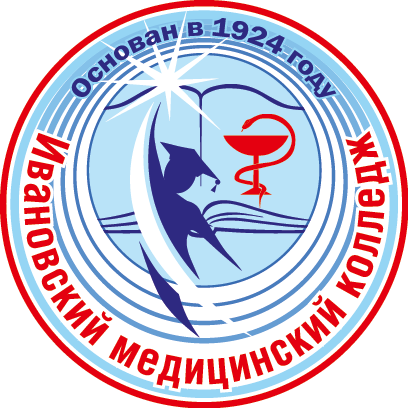 ИВАНОВСКОЙ ОБЛАСТИОбластное государственное бюджетное профессиональное образовательное учреждение «Ивановский медицинский колледж»Утверждённа педагогическом совете от«___»__августа___ 2022 г.Директор ОГБПОУ «ИМК»___________ Т.В. КудринаОГБПОУ «Ивановский медицинский колледж»ГОДОВОЙ ПЛАНна 2022 – 2023 учебный годЦЕЛИ И ЗАДАЧИ ПЕДАГОГИЧЕСКОГО КОЛЛЕКТИВАОГБПОУ «ИВАНОВСКИЙ МЕДИЦИНСКИЙ КОЛЛЕДЖ»Миссия: Подготовка в интересах государства, общества, личности на основе современных инновационных и информационных технологий конкурентоспособных, всесторонне образованных и способных к саморазвитию специалистов.Проблема: Создание в колледже профессиональной образовательной среды для подготовки современных кадров, конкурентоспособных и востребованных на рынке труда, способных к эффективной работе по специальности на уровне мировых стандартов, готовых к постоянному профессиональному росту.Цель:Модернизация системы административного, педагогического, учебно-методического и воспитательного мастерства коллектива образовательного учреждения для повышения эффективности деятельности учебного заведения в плане обеспечения потребности регионального практического здравоохранения в кадрах, умеющих оказывать лечебно-профилактическую помощь, а также пропагандировать этические нормы взаимоотношений с пациентом и развивать технологии здорового образа жизни. Подготовка к первичной аккредитации выпускников.Задачи:1.	Совершенствование системы оценки аккредитационных требований к выпускникам по специальностям подготовки. 2.	Модернизация модульно-компетентностного подхода как основы профессиональной подготовки специалистов со средним медицинским образованием.3.	Совершенствование системы педагогических подходов к освоению знаний с учетом особенностей развития здравоохранения и человеческой личности.4. Совершенствование внутренней системы оценки качества образования в ИМК.5.	Создание оптимальной административно-психологической атмосферы на всех этапах теоретической и практической подготовки студентов.6.	Поиск новых подходов к организации труда преподавателей и повышению имиджа учебного заведения.7.	Укрепление воспитательных традиций учебного заведения.8.	Развитие добровольческого движения среди студентов и преподавателей.9.	Удовлетворение образовательных и профессиональных потребностей специалистов со средним медицинским образованием, обеспечение соответствия их квалификации меняющимся условиям профессиональной деятельности и социальной среды.10.	Совершенствование этико-деонтологических основ медицинской практики как основы профессиональной компетентности и эффективности медицинской деятельности.11.	Совершенствование здоровьесберегающих технологий в учебном процессе.12.	Развитие навыков систематического, умственного и физического труда у обучающихся.13.	Накопление и систематизация нормативной, учебно-программной и методической документации.14.	Приведение в соответствии с ФГОС материального обеспечения реализуемых программ подготовки специалистов со средним медицинским образованием.15. Работа с электронной программой 1С колледж.16. Работа со студенческим капиталом обучающихся в ИМК.17. Внедрение в процесс обучения дистанционных образовательных технологий, электронного обучения с применением образовательной площадки MOODLE.18. Разработка учебно-методической документации по специальностям подготовки в соответствии с ФГОС СПО 33.02.01 Фармация (утверждён Приказом от 13.07.2021 г. №449); 31.02.01 Лечебное дело (утверждён от 04.07.2022 г. №526); 34.02.01 Сестринское дело (утверждён от 04.07.2022 г. №527); 31.02.03 Лабораторная диагностика (утверждён от 04.07.2022 г. №525) и с учётом ПООП по специальностям подготовки.19. Разработка учебно-методической документации по специальности СПО 34.02.01 Сестринское дело в соответствии с ФГОС (утверждён Приказом Минобрнауки России от 12.05.2014 №502) на базе основного общего образования.Единая методическая проблема года: формирование непрерывного многоуровневого профессионального образования на основе развития инновационных подходов, мониторинга управления качеством подготовки высококвалифицированных специалистов и личностно-профессионального роста преподавателей колледжа.КАЛЕНДАРНЫЙ ПЛАН МЕРОПРИЯТИЙПЛАН ВНУТРИКОЛЛЕДЖНОГО УПРАВЛЕНИЯ И КОНТРОЛЯ КАЧЕСТВА УЧЕБНОЙ И УЧЕБНО-МЕТОДИЧЕСКОЙ ДЕЯТЕЛЬНОСТИ  на 2022 – 2023 учебный годПЛАН РАБОТЫ ЗАМЕСТИТЕЛЯ ДИРЕКТОРА ПО ПРАКТИЧЕСКОМУ ОБУЧЕНИЮ ПЛАН РАБОТЫ ОТДЕЛА ПРОФОРИЕНТАЦИИ И СОДЕЙСТВИЮ ЗАНЯТОСТИ ВЫПУСКНИКОВ ОГБПОУ «ИВАНОВСКИЙ МЕДИЦИНСКИЙ КОЛЛЕДЖ»ПЛАН РАБОТЫ ЗАМЕСТИТЕЛЯ ДИРЕКТОРА ПО ОРГАНИЗАЦИОННОЙ И ВОСПИТАТЕЛЬНОЙ РАБОТЕПЛАН СОВЕЩАНИЙ КУРАТОРОВПЛАН РАБОТЫ ПЕДАГОГИЧЕСКОГО СОВЕТА КОЛЛЕДЖАПЛАН РАБОТЫ МЕТОДИЧЕСКОГО СОВЕТА КОЛЛЕДЖАПЛАН СОВЕЩАНИЙ РУКОВОДИТЕЛЕЙ СТРУКТУРНЫХ ПОДРАЗДЕЛЕНИЙПЛАН ПОВЫШЕНИЯ КВАЛИФИКАЦИИ АДМИНИСТРАЦИИ И ПРЕПОДАВАТЕЛЕЙ КОЛЛЕДЖААдминистрация ОГБПОУ «ИМК»Преподаватели ОГБПОУ «ИМК»Преподаватели ОГБПОУ «ИМК» ШФПлан аттестации преподавателей ОГБПОУ «ИМК» на первую и высшую квалификационные категориина 2022-2023 учебный годПЛАН РАБОТЫ «ШКОЛЫ ПЕДАГОГИЧЕСКОГО МАСТЕРСТВА»ПЛАН РАБОТЫ «ШКОЛЫ НАЧИНАЮЩЕГО ПРЕПОДАВАТЕЛЯ»ПЛАН РАБОТЫ БИБЛИОТЕКИЦель: Комплектование книжного фонда библиотеки в соответствии с профилем, учебными планами колледжа, ФГОС по обеспечению учебного процесса, проведением воспитательных мероприятий.Задачи:1. Продолжение работы по составлению тематико-типологического плана комплектования и докомплектования учебного фонда библиотеки. 3. Проведение воспитательных мероприятий в целях повышения культурного уровня студентов, посвящённых памятным событиям и датам года.4. Формирование у читателей навыков независимого библиотечного пользователя: обучение пользованию книгой и другими носителями информации, поиску, отбору и критической оценке информации.5. Совершенствование традиционных и освоение новых библиотечных технологий, расширение ассортимента библиотечно-информационных услуг, повышение их качества на основе использования оргтехники и компьютеризации библиотечно-информационных процессов. Дальнейшее изучение использования ЭБС «Лань».ПЛАН РАБОТЫ БИБЛИОТЕКИОГБПОУ «ИМК» ШУЙСКИЙ ФИЛИАЛПЛАН РАБОТЫ МЕТОДИЧЕСКОГО ОТДЕЛАЦель:- содействие повышению и совершенствованию профессионального уровня педагогического коллектива, развитию инновационной и исследовательской деятельности преподавателей и студентов;- методическая координация деятельности структурных подразделений;- разработка и совершенствование методического сопровождения образовательного процесса, совершенствование системы оценивания общих и профессиональных компетенций, практического опыта.Направления работы:1. Консультации для преподавателей по вопросам учебно-методического обеспечения дисциплин, организации образовательного процесса с применением ДОТ.2. Повышение квалификации преподавателей, развитие творческой инициативы и самообразование.3. Продолжение внедрения ЭО и обучения с применением ДОТ по образовательным программам в той части, в которой это разрешено федеральными государственными образовательными стандартами.4. Консультации для начинающих преподавателей при создании методических материалов и фондов оценочных средств в соответствии с ФГОС СПО.5. Освоение инновационных педагогических технологий профессиональной подготовки в формате ФГОС.6. Оказание методической помощи преподавателям при подготовке методических разработок для организации и проведения самостоятельной работы студентов (Методические указания для выполнения обучающимися внеаудиторной самостоятельной работы по учебной дисциплине/МДК; Методические указания для преподавателей и обучающихся по подготовке к практическому занятию)7. Совершенствование содержания рабочих программ по учебным дисциплинам и профессиональным модулям преподавателями колледжа, их комплексное методическое обеспечение. 8. Формирование и корректировка учебно-методических комплексов по учебным дисциплинам и профессиональным модулям.Задачи:1. Создание и совершенствование учебно-методического обеспечения учебных дисциплин, профессиональных модулей и контрольно-оценочной деятельности в соответствии с ФГОС, профессиональными стандартами и стандартами WSR: рабочие программы, материалы текущего контроля, промежуточной аттестации, методическое сопровождение практических работ, курсовых работ, ВКР и методические пособия по УД/ПМ.2. Организация, разработка, рецензирование и подготовка учебно-методической продукции (документация, образовательные программы, пособия).3. Обеспечение электронного учебно-методического комплекса по учебным дисциплинам и профессиональным модулям, в том числе для обучения с применением ДОТ.4. Участие в самообследовании колледжа за 2022 год.5. Методические консультации для преподавателей колледжа при подготовке к аттестации на квалификационную категорию.6. Планирование и организация повышения квалификации и переподготовки преподавателей на учебный год.7. Изучение, описание и внедрение передового опыта методической работы и инновационной деятельности преподавателей через участие в презентациях своих достижений и публикаций в СМИ.8. Обновление содержания и методическое сопровождение практикоориентированной подготовки обучающихся, направленной на удовлетворение потребностей регионального рынка труда и работодателей.9. Создание благоприятных условий для реализации возможности осуществления проектной и исследовательской деятельности преподавателей и студентов.10. Изучение нормативных документов по вопросам совершенствования образовательного процесса.ПЛАН РАБОТЫ ЗАВЕДУЮЩИХ ОТДЕЛЕНИЯМИ            1.  Организация и контроль учебного процесса2.  Работа с преподавателями и кураторами3. Работа  со студентами4. Работа  с выпускникамиРабота с родителямиПЛАН РАБОТЫ ЗАВЕДУЮЩЕГО ОТДЕЛЕНИЕМШФ ОГБПОУ «ИМК»ПЛАН РАБОТЫ УЧЕБНОЙ ЧАСТИ В ПЕРВОМ СЕМЕСТРЕПЛАН РАБОТЫ УЧЕБНОЙ ЧАСТИ ВО ВТОРОМ СЕМЕСТРЕПЛАН РАБОТЫ УЧЕБНОЙ ЧАСТИ Шуйского филиалаПЛАН РАБОТЫ ЗАВЕДУЮЩЕГО УЧЕБНОЙ (ПРОИЗВОДСТВЕННОЙ) ПРАКТИКОЙ ОГБПОУ «ИМК»1. Проблема учебного года:Повышение уровня практической подготовки студентов на всех этапах практического обучения2.Цель:Повысить уровень организации и качества практического обучения: учебной практики, производственной практики по профессиональным модулям и преддипломной практики для подготовки конкурентно способных на рынке труда специалистов.3.Задачи:1) способствовать: приобретению студентами знаний и опыта  на практических занятиях, отработке своих умений по выполнению манипуляций на современном оборудовании, в соответствии с видом деятельности.2) оказать помощь студентам  в приобретении первоначального практического опыта работы и в  совершенствовании уже приобретенных навыков.3) усилить партнерство между образовательным учреждением и базами практик в вопросах профессиональной подготовки студентов и в профориентации.4. Основные разделы плана работы:ПЛАН РАБОТЫ ПРАКТИЧЕСКОГО ПСИХОЛОГАОГБПОУ «ИМК» ШУЙСКОГО ФИЛИАЛАЦель: оказать психологическую поддержку и содействовать укреплению взаимопонимания и взаимодействия между субъектами учебно-воспитательного процесса, обеспечить психологические условия для успешного обучения и развития личности студентов, их социализации и профессионального становления.Основные направления деятельности:- просвещение педагогического коллектива и студентов психологическими знаниями;- психологическая профилактика неблагополучия в психологическом и личностном развитии студента;- психологическая консультация, состоящая в помощи и решении проблемы, с которой обращаются педагоги, студенты, родители;- психодиагностика как углубленное проникновение психолога во внутренний мир студента;- психокоррекционная работа в психологическом и личностном развитии студентов.Организационная работаМетодическая работаПсихологическая диагностикаПсихологическая коррекционно-развивающая работаРабота с преподавателямиРабота со студентамиПсихологическое консультированиеРабота с преподавателямиРабота со студентамиРабота с родителямиПсихологическое просвещениеРабота с преподавателямиРабота со студентамиПсихологическая профилактикаРабота с преподавателямиРабота со студентамиРабота с родителямиПовышение профессионального уровняПЛАН РАБОТЫ ВОСПИТАТЕЛЕЙ Шуйского филиалаПЛАН РАБОТЫ ЗАВЕДУЮЩЕГО ОБЩЕЖИТИЕМПЛАН РАБОТЫ ЭКСПЕРТНОГО СОВЕТА ОГБПОУ «ИМК»Цель работы Экспертного совета: обеспечение качества учебно-планирующей и учебно-методической документации по специальностям среднего профессионального образования, реализуемым в колледже, для реализации ФГОС СПО с учетом профессиональных стандартов и передового международного опыта WORDSKILS.Задачи работы Экспертного совета: осуществление технической и содержательной экспертизы соответствия рабочих программ учебных дисциплин, профессиональных модулей ФГОС, фондов оценочных средств, методических рекомендаций для обучающихся установленным требованиям.№ п/пСодержаниеСтраница1Цели и задачи педагогического коллектива ОГБПОУ «Ивановский медицинский колледж»32Календарный план мероприятий53План внутриколледжного управления и контроля качества учебной и методической деятельности64План работы заместителя директора по практическому обучению и отдела профориентации и содействию занятости выпускников ОГБПОУ «Ивановский медицинский колледж»105План работы заместителя директора по организационно - воспитательной работе156План совещаний кураторов197План работы педагогического совета 208План работы методического совета колледжа229План совещаний руководителей структурных подразделений2410План повышения квалификации администрации и преподавателей колледжа2511План работы «Школы педагогического мастерства»2912План работы «Школы начинающего преподавателя»3013План работы библиотеки3114План работы библиотеки ОГБПОУ «ИМК» Шуйский филиал3415План работы методического отдела3716План работы заведующих отделениями (медсестринским, фельдшерским, фармацевтическим)4117План работы заведующих отделениями ШФ ОГБПОУ «ИМК»4618План работы учебной части колледжа по семестрам4919План работы учебной части Шуйского филиала ОГБПОУ «ИМК»5320План работы заведующего учебной (производственной) практикой  ОГБПОУ «ИМК»5521План работы практического психолога ОГБПОУ «ИМК» Шуйского филиала5822План работы воспитателей Шуйского филиала6223План работы заведующего общежитием6424План работы Экспертного совета колледжа65Дни недели1-я неделя2-я неделя3-я неделя4-я неделяПонедельникАдминистративныепланёрки14.00Административныепланёрки14.00Административныепланёрки14.00Административныепланёрки14.00ВторникСовет отдела профориентации(1 раз в 2 месяца)15.00Педагогический совет колледжа(1 раз в два месяца)14.00СредаСовет по науке(1 раз в семестр)14.00 ч.Совещание руководителей структурных подразделений15.00ЧетвергЗаседания Экспертного совета(1 раз в квартал)14.00 Методический совет колледжа(1 раз в 2 месяца)14.00 Школапедагогическогомастерства(1 раз в два месяца)15.00Школаначинающего преподавателя(1 раз в два месяца)15.00ПятницаСтаростат на отделениях15.00(ежемесячно)Совещания кураторов(1 раз в два месяца)15.30Совет бригадиров (по мере необходимости, но не реже 1 раза в семестр)№ п/пСодержание работыОтветственныеСроки проведенияГде заслушиваются результатыОжидаемый результат1234561. Организация и контроль учебного процесса1. Организация и контроль учебного процесса1. Организация и контроль учебного процесса1. Организация и контроль учебного процесса1. Организация и контроль учебного процесса1. Организация и контроль учебного процесса1.1.Контроль оформления учебной документации в подразделениях колледжа:Зам. директора по УМР, зам.директора по ПО, зам.директора по ОВР, зав. УЧ, зав.отделениями, зав. учеб. (произв) практикой, зав. МОВ течение уч. годаОтчёт на педсовет Заседание руководителей структур. под-разделенийВыполнение образовательных программ. Анализ работы, проведение мероприятий по улучшению качества работы1.1.11.1.21.1.31.1.41.1.51.1.6- прием отчетов о работе за предыдущий год у зав. структур. подразделениями;- проверка тематических планов учебных дисциплин;- обсуждение плана работы зав. подразделениями;- утверждение плана работы методического совета колледжа;- утверждение расписания занятий на семестр;- утверждение плана работы кружков, Экспертного советаЗам. директора по УМР, по ОВР, по ПОЗам. директора по УМР, зав. МОЗам. директора по УМР, по ПО, по ОВРДиректор,зам. директора по УМР, зав. МОЗам. директора по УМР, зав. УЧЗам. директора по УМР, по ПО, по ОВРзав. отделениями, председатель ЭСиюльавгуст-сентябрьиюль30.08.сентябрь - декабрьсентябрьЗаседание руководителей структур. под-разделений МетодсоветЗаседание руководителей структур. под-разделений ПедсоветМетодсовет Заседание руководителей структур. под-разделений Осуществление работы подразделений в соответствии с планомСовершенствование методической работыЧеткая организация учебных занятийЧеткая организация работы в структурных подразделениях.Выполнение плана внутриколледжного контроляЧеткое проведение промежуточной аттестацииЧеткое проведение Государственной итоговой аттестацииСоблюдение графика учебного процесса1.2.1.3.1.4.1.5.1.6.Контроль подготовки документации к промежуточной аттестации студентовКонтроль подготовки документации к Государственной итоговой аттестацииКонтроль соблюдения графика учебного процессаКонтроль выполнения учебных планов и программ- контроль за соблюдением расписания занятий, промежуточной аттестации и Государственной итоговой аттестации, консультацийЗам.директора по УМР, Председатель ЭС, зав. МО, методисты Зам. директора по УМР,  зав. УЧ, зав.МО, зав.отделениямиЗам. директора по УМР, зав.УЧ, зав. отделениямиЗам. директора по УМР, по ПО, зав.отделени-ями, зав. УЧ, зав.МОЗам. директора по УМР, зав. отделениями,зав. УЧдекабрьиюньноябрь-декабрьВ течение годаВ течение годаВ течение годаЗаседание руководителей структур. под-разделенийЗаседание руководителей структур. под-разделений, МетодсоветЗаседание руководителей структур. под-разделений Заседание руководителей структур. под-разделений Заседание руководителей структур. под-разделенийМетодсоветВыполнение образовательных программ, графика учебного процессаВыполнение образовательных программ,графика учебного процессаВыполнение образовательных программВыполнение образовательных программ, графика учебного процесса Выполнение плана работы ПедсоветаВыполнение требований ФГОС2. Работа по контролю и повышению качества работы преподавателей2. Работа по контролю и повышению качества работы преподавателей2. Работа по контролю и повышению качества работы преподавателей2. Работа по контролю и повышению качества работы преподавателей2. Работа по контролю и повышению качества работы преподавателей2. Работа по контролю и повышению качества работы преподавателей2.1.2.2.2.3.2.4.2.5.2.6.2.7.2.8.2.9.Организация работы ПедсоветаКонтроль соответствия преподавания требованиям ФГОСПосещение занятий преподавателей, экзаменов с последующим обсуждением, оказание необходимой методической помощиКонтроль проведения открытых занятийКонтроль внедрения в учебный процесс инновационных технологий и современных средств обученияКонтроль работы кружковКонтроль работы кураторовПроведение повышения квалификации преподавателейКонтроль работы «Школы педагогического мастерства», «Школы начинающего преподавателя»Зам. директора по УМР, зав.МО, методисты, зав.отделения-миЗаместитель директора по УМР, зав.МО, методисты, зав. отделениями Заместитель директора по УМР, по ПО, по ОВР, зав.МО, методисты, зав. отделени-ями, зав. учеб. (произв.) практикой Зам. директора по УМР, по ПО, по ОВР, зав.МО, методисты Зам. директора по УМР, по ПО, по ОВР, зав.МО, методистыЗам. директора по УМР, по ПО, Зав. отделениями, зам. директора по ОВРДиректор, зам. директора по УМР, зав.МОЗам. директора по УМР, по ПО, по ОВР, зав.МО, методисты, зав. отделениямиВ течение годаВ течение годаВ течение года в соответствии с графиками работыВ течение годаВ течение годаВ течение годаВ течение годаВ течение годаПо плану работыИтоговый ПедсоветМетодсоветЗаседание руководителей структур. под-разделений МетодсоветМетодсовет, Педагогичес-кий советМетодсовет, Педагогичес-кий советПедагогичес-кий совет, Совещание кураторовПедагогичес-кий советМетодсовет, педагогический советСовершенствование учебной работы преподавателейВыполнение индивидуального плана работы преподавателейСовершенствование образовательного процессаВыполнение индивидуального плана работы преподавателей, кружковСвоевременное выполнение плана учебной и воспитательной работы в группахСовершенствование работы преподавателейВыполнение плана работы кружковПовышение качества преподаванияОбеспечение условий для образовательной деятельностиПовышение качества методической работы3. Работа по контролю и повышению качества методической работы3. Работа по контролю и повышению качества методической работы3. Работа по контролю и повышению качества методической работы3. Работа по контролю и повышению качества методической работы3. Работа по контролю и повышению качества методической работы3. Работа по контролю и повышению качества методической работы3.1.3.2.3.3.Контроль обеспеченности образовательного процесса учебной и методической литературойКонтроль составления методических разработок преподавателями колледжаКонтроль подготовки методических материалов к изданиюЗам. директора по УМР, зав. библиотекой, методистыЗам. директора по УМР, зав.МО, методисты, Экспертный советДиректор,Зам.директора по УМР, по ПО, по ОВР, зав.МО, методистыВ течение годаВ течение годаВ течение годаПедагогичес-кий советМетодсоветМетодсоветПовышение показателей успеваемости, посещаемостиВыполнение плана издательской деятельности4. Контроль качества подготовки студентов4. Контроль качества подготовки студентов4. Контроль качества подготовки студентов4. Контроль качества подготовки студентов4. Контроль качества подготовки студентов4. Контроль качества подготовки студентов4.1.4.2.4.3.4.3.14.3.2Контроль успеваемости и посещаемостиАнализ успеваемости и посещаемости, организация работы по профилактике пропусков без уважительной причиныКонтроль качества знаний студентов:- проведение срезового контроля знаний.- проведение перекрестной аттестации по выполнению практических навыков на клинических дисциплинах.Зам. директора по УМР, по ПО, по ОВР,  зав. отделениями, зав.УЧЗам. директора по ОВР, по УМР, по ПО, зав. отделениямиЗам.директора по УМР, по ПО, зав. отделениями,зав. учеб. (произв.) практикойВ течение годаВ течение годаДекабрьВ течение годаПедагогичес-кий совет, Заседание руководителей структур. под-разделений Заседание руководителей структур. под-разделений, совещание кураторовПедагогичес-кий совет, Заседание руководителей структур. под-разделенийПовышение показателей успеваемости, посещаемостиВыполнение плана внутриколледжного контроляПовышение качества практической подготовки студентов№ п/пСодержание работыСрок выполненияОтветственные1.Сбор информации о фактическом трудоустройстве выпускников колледжа 2021- 2022 г.СентябрьЗаместитель директора по ПО, заведующий учебной (производственной) практикой,заведующие отделениями2.Составление графиков выходов преподавателей в школы Ивановской областиВ течение годаЗаместитель директора по ПО, заместитель директора по ОВР,заведующий учебной  (производственной) практикой3. Контроль за реализацией графиков выходов преподавателей в школы Ивановской областиВ течение годаЗаместитель директора поПО4.Сбор отчётов заместителем директора по ПО у преподавателей колледжа о проведённой профориентационной работе в школахПо мере реализации графиков выхода в школыПреподаватели5.Разработка и размещение  материалов о деятельности колледжа в СМИ, сайт колледжа, ВКонтакте и др.В течение годаЗаместитель директора по ОВР6.Организация круглых столов с руководителями баз практик медицинских организаций Ивановской областиОктябрьМайЗаместитель директора по ПО7.Размещение на сайте колледжа информации о вакансиях в медицинских организациях подведомственных Департаменту здравоохранения Ивановской областиВ течение годаЗаместитель директора по ПО8.Заполнение площадки электронного киоска о вакансиях в медицинских организациях подведомственных Департаменту здравоохранения Ивановской областиВ течение годаЗаместитель директора по ПО9.Подготовка и реализация среди выпускников колледжа информационного буклета о наличии вакансий в медицинских организациях Ивановской областиМарт  АпрельЗаместитель директора по ПО,заместитель директора по ОВР10.Организация круглых столов для студентов выпускных курсов  с руководителями медицинских организаций Ивановской областиФевральАпрельЗаместитель директора по ПО,заведующий учебной  (производственной) практикой11.Организация круглых столов для студентов первых курсов  с руководителями медицинских организаций Ивановской областиНоябрьЗаместитель директора по ПО,  Заместитель директора по ОВР,заведующий учебной  (производственной) практикой,заведующие отделениями12.Организация для студентов первых и вторых курсов встреч с успешными в профессии специалистамиДекабрьМушников Д.Л.Кузнецова И.Г.- Ивановское подразделениеВоробьёв М.В., Кузьмина Е.В.Шуйский ф-лЗаместитель директора по ПО,  Заместитель директора по ОВР,заведующий учебной  (производственной) практикой,заведующие отделениями13.Создание и размещение рекламных проспектов, баннеров, презентаций,  роликов, визиток, направленных на профориентационную работуВ течение годаЗаместитель директора по ПО, Заместитель директора по ОВР14.Раздача буклетов колледжа в общественных местах и поликлиниках города Иваново и Ивановской областиВ течение годаЗаместитель директора по ПО,  Заместитель директора по ОВР15.Участие в городских и районных «Ярмарках образовательных услуг», организуемых службой занятости населенияВ течение годаЗаместитель директора по ПО, Заместитель директора по ОВРзаведующий учебной (производственной) практикой16.Проведение «Дня открытых дверей»МартМайЗаместитель директора по ПО, Заместитель директора по ОВР,заведующий учебной  (производственной) практикой,заведующие отделениями17.Организация экскурсий в колледж и проведение мастер - классов с целью профориентации для школьников выпускных классовВ течение года по заявкам школЗаместитель директора по ПО, Заместитель директора по ОВР,заведующий учебной (производственной) практикой,заведующие отделениями18.Организация экскурсий в медицинские организации, ФАПы студентов колледжа1. Богородская амбулатория (ОБУЗ «ГКБ№4)2. Коляновский ОВОП (ОБУЗ «ГКБ№7)3. Панеевский ОВОП (ОБУЗ «ГКБ№7»)4. Подвязновский ОВОП (ОБУЗ «ГКБ№3»)5. ОБУЗ «ИвООД»6. Аптечный склад7. ОБУЗ «ГКБ № 3»8. ОБУЗ «ГКБ № 7»9. ОБУЗ «РД№4»10. ОБУЗ «РД №1»11. ОБУЗ «ИОСПК»В течение года (даты по согласованию с МО)Заместитель директора по ПО, Заместитель директора по ОВР,заведующий учебной  (производственной) практикой,заведующие отделением19.Размещение рекламных материалов на профориентационных стендах в школахВ течение годаПреподаватели20.Размещение мобильного профориентационного стенда в школахВ течение года по графику (прилагается)Заместитель директора по ПО, Заместитель директора по ОВР21.Раздача информационных буклетов в общественных местах и МО г.Иваново и Ивановской областиВ течение годаЗаместитель директора по ПО, Заместитель директора по ОВР22.Мониторинг трудоустройства выпускниковСентябрьНоябрьФевральАпрельЗаместитель директора по ПО, заведующий учебной  (производственной)практикой,заведующие отделениями23.Организация производственной преддипломной практики выпускников колледжа непосредственно по месту трудоустройства в медицинских организациях г. Иваново и Ивановской областиВ течение годаЗаместитель директора по ПО, заведующий учебной  (производственной)практикой,заведующие отделениями24.Организация факультативных занятий по отработке технологии выполнения простых медицинских услуг для студентов колледжа:1.Методика проведения ЭКГ1.1 Сердечно-лёгочная реанимация2.Постановка очистительной клизмы2.1.Уход за постоянным мочевым катетером Фолея3.Внутримышечное введение лекарственных средств в ягодичную мышцу3.1. Разведение антибиотиков4. Взятие крови из периферической вены с помощью вакуумной системы4.1 Внутривенная инъекция5.Транспортная иммобилизация при травмах опорно-двигательного аппарата6. Расшифровка ЭКГ7. Аускультация сердца8. Аускультация лёгкихВ течение года(даты и преподаватели по согласованию с ЦПО)Заместитель директора по ПО, заведующий учебной (производственной) практикой25.Организация  практикумов  по выполнению простых медицинских услуг для преподавателей ИМК совместно с представителями практического здравоохраненияВ течение года( по плану)Заместитель директора по ПО,  заведующий учебной (производственной)практикой26.Организация кружковой работы (факультативной) для студентов  в учебных кабинетах колледжа1.«Акушерство» - Кузьмина Л.В.- Всё о контрацепции- проект «Мама, подари мне жизнь». Профилактика абортов в молодёжной среде- Международный день акушерки. Встреча с главными акушерками родильных домов г. Иваново2.«Лечебное дело» - Старченкова А.М.- Основы пропедевтики внутренних болезней- Методика обследования дыхательной системы- Методика обследования сердечно-сосудистой системы- Методика обследования мочевыделительной и эндокринной систем- Организация работы фельдшера на ФАПе- Организация работы на СМП- Лечение наиболее распространённых неотложных состояний- Методика обследования неврологического больного. Основные неврологические синдромы. Диагностика и тактика оказания помощи при ОНМК- Основы научных исследований- Психозы. Интоксикации- СЛР. Интубация трахеи- Методика снятия ЭКГ. Расшифровка3.«Анатомия» - Левашова П.В.- Клетка. Ткани- Опорно-двигательная система. Скелет- Опорно-двигательная система. Мышцы- Физиология органов дыхания- Анатомия органов пищеварительного канала. Физиология пищеварения- Обмен веществ и энергии в организме- Анатомия и физиология мочевыделительной системы- Анатомия и физиология репродуктивной системы человека- Кровь- Анатомия и физиология сердца- Процесс кровообращения. Сосуды малого и коронарного кругов кровообращения. Артерии и вены большого круга кровообращения- Функциональная анатомия лимфатической системы-Гуморальная регуляция процессов жизнедеятельности. Эндокринная система человека- Нервная регуляция процессов жизнедеятельности. Спинной мозг. Головной мозг- Периферическая нервная система- Высшая нервная деятельность- Общие вопросы анатомии и физиологии сенсорных систем4. «Общий уход за больным» -  Ставрова С.Ю.- Современные средства перемещения пациента- История сестёр милосердия. Яркие страницы жизни. Милосердие, как искусство- Деонтологические аспекты при работе с пациентами- Принципы организации ухода и адаптации тяжёлого больного на домуВ течение годапо плану руководителей кружковЗаместитель директора по ПО,  заведующий учебной  (производственной)практикой27.Лектории по специальностямПедиатрияАнестезиология и реаниматологияОперационное делоФизиотерапияСкорая и неотложная помощьАкушерское делоТрансфузиологияФункциональная диагностикаСентябрьОктябрьНоябрьДекабрьФевральМартАпрельМайЗаместитель директора по ПО28.Участие в региональных торжественных мероприятиях:«Посвящение в профессию»«Сестринский Фестиваль искусств»НоябрьМайДиректор ИМК,Заместитель директора по ПО, Заместитель директора по ОВР,заведующие отделениямиИООО по защите прав и интересов специалистов со СМО29.Участие в Чемпионате «Молодые профессионалы», компетенция «Медицинский и социальный уход»По плану ДЗО Ивановской областиЗаместитель директора по ПО,   Заместитель директора по ОВР, заведующий учебной (производственной)практикойИООО по защите прав и интересов специалистов со СМО30.Участие в Чемпионате «Абилимпикс»По плану ДЗО Ивановской областиЗаместитель директора по ПО,  Заместитель директора по ОВР, заведующий учебной  (производственной)практикой, ИООО по защите прав и интересов специалистов со СМО31.Встреча выпускниковавгустЗаместитель директора по УМР, Заместитель директора по ПО,заместитель директора по ОВРзаведующие отделениями№ п/пСодержание работыСрок выполненияОтветственныеТоржественное мероприятие для студентов «День знаний»1 сентябряЗаместители директора по ОВР, по ПО, по УМР,заведующие отделениями, кураторы группМероприятия ко Дню солидарности в борьбе с терроризмом5 сентябряЗам. директора по ОВР, кураторыАкция волонтерского движения «День добрых дел» для ветеранов колледжа, приуроченная к Международному дню пожилого человека30 сентябряЗам. директора по ОВР, педагог-организатор, руководители волонтерского движения «День добрых дел»заведующий библиотекойПраздничное мероприятие, приуроченное ко Дню учителяДень студенческого самоуправления5 октябряЗам. директора по ОВР, педагог-организатор, заведующие отделениямиТоржественное мероприятие «Посвящение в студенты»21 октябряЗам. директора по ОВР, педагог-организатор, заведующие отделениями, кураторыАкция волонтёрских проектов, приуроченная к Всемирному дню борьбы с раком молочной железы(15 октября)14 октябряЗам. директора по ОВР,руководители проектовМероприятия, посвященные Дню памяти жертв политических репрессий (30 октября)31 октябряЗам. директора по ОВР, педагог-организатор, кураторыМероприятия, посвященные Дню народного единства (5 ноября)4 ноябряЗам. директора по ОВР, педагог-организатор, кураторыПраздничное мероприятие, приуроченное к Международному дню толерантности (16 ноября)14-18 ноябряЗам. директора по ОВР, педагог-организатор, заведующие отделениями, кураторыКВН ко Дню Толерантности18 ноябряЗам. директора по ОВР, педагог-организатор, заведующие отделениями, кураторыУчастие в выставке «Медицина и здоровье»октябрь - ноябрьЗам. директора по ОВР, зам. директора по ПО, заведующие отделениямиАкция волонтёрских проектов, приуроченная к Всемирному дню отказа от курения18 ноябряЗам. директора по ОВР,руководители проектовМероприятия, посвященные Дню матери (28 ноября)25 ноябряЗам. директора по ОВР, кураторы групп, заведующие отделениямиАкция волонтёрских проектов, приуроченная к Всемирному дню борьбы со СПИД1 декабряЗам. директора по ОВР,руководители проектовТоржественное мероприятие, приуроченное к Всемирному Дню волонтёров (5 декабря)5 декабряЗам. директора по ОВРАкции волонтёрских проектов, приуроченных к Всемирному Дню волонтёров6-9 декабряЗам. директора по ОВРруководители проектовМероприятия, посвященные Дню Конституции Российской Федерации (12 декабря)13 декабряЗам. директора по ОВР, педагог-организатор, заведующие отделениями, кураторыНовогодний студенческий концерт23 декабряЗам. директора по ОВР, педагог-организатор, заведующие отделениями, кураторыПоздравление с Новым годом сотрудников и студентов колледжа26-30 декабряЗам. директора по ОВР, педагог-организаторЕжегодная студенческая конференция, приуроченная к Дню студента (25 января)Торжественные мероприятия к Дню студента25 январяЗам. дир. по УМР,Зам.дир. по ПОЗам. директора по ОВРМероприятия, приуроченные  ко Дню памяти жертв Холокоста27 январяЗам. директора по ОВР, педагог-организатор, заведующие отделениями, кураторыМероприятия, приуроченные  ко Дню памяти снятия блокады Ленинграда27 январяЗам. директора по ОВР, педагог-организатор, педагог историиМероприятия, приуроченные  ко Дню воинской славы России (Сталинградская битва,1943 год)февральЗам. директора по ОВР, педагог-организатор, педагог историиАкция волонтёрских проектов, приуроченная к Всемирному дню борьбы с раковыми заболеваниями(4 февраля)4 февраляЗам. директора по ОВР,руководители проектовВыставка, посвященная Дню российской науки (выставка УМР, библиотечная выставка)8 февраляЗам. директора по ОВР, педагог-организатор, библиотекариТоржественное мероприятие, приуроченное 23 февраля22 февраляЗам. директора по ОВР, педагог-организатор, кураторы группТоржественное мероприятие, приуроченное к 8 марта 7 мартаЗам. директора по ОВРпедагог-организаторКонкурс «Мисс и мистер ИМК»10 мартаЗам. директора по ОВРпедагог-организаторАкция волонтёрских проектов, приуроченная к Всемирному дню борьбы с туберкулёзом24 мартаЗам. директора по ОВР,руководители проектовПроведение Дня открытых дверейМарт-апрельЗам. дир. по УМР,Зам.дир. по ПОЗам. директора по ОВРПроведение Дня студенческой науки и творчестваапрельЗам. дир. по УМР,Зам.дир. по ПОЗам. директора по ОВРАкция волонтёрских проектов, приуроченная к Всемирному Дню здоровья (7 апреля)5-7 апреляЗам. директора по ОВР,руководители проектовУчастие в общегородских праздничных мероприятиях, посвященных Празднику весны и труда 1 маяЗам. дир. по ОВР,педагог –организатор, кураторыУчастие во Всероссийской акции «Бессмертный полк»9 маяЗам. директора по ОВР, зав.отделениямиУроки мужества2-6 майЗам. директора по ОВР, кураторы группПроведение  «Ярмарки вакансий»Апрель-майЗам. директора по ОВР, зав. практикойВыездные открытые уроки Памяти3-5 маяЗам. директора по ОВР,педагог –организаторКонкурс патриотической песни «Голос»5 маяЗам. директора по ОВР,педагог –организаторКонкурс «Умники и умницы», приуроченный к Международному Дню медицинской сестры12 маяЗам. директора по ОВРМероприятия, приуроченные  ко Дню славянской письменности и культурымайЗам. директора по ОВР, педагог-организатор, кураторыМероприятия, приуроченные  ко Дню российского предпринимательствамайЗам. директора по ОВР, педагог-организатор, кураторыАкция волонтёрского проекта «Больничный клоун», приуроченная к Международному дню защиты детей1 июняЗам. директора по ОВР,руководители проектовМероприятия, приуроченные к Пушкинскому дню России6 июняЗам. директора по ОВР, педагог-организатор, кураторы, педагоги по литературеМероприятия, приуроченные ко Дню России9 июняЗам. директора по ОВР,педагог-организатор, кураторыУчастие в акции «Свеча памяти» - мероприятия,  посвященные началу Великой Отечественной Войны 1941 года22 июняЗам. директора по ОВР,педагог-организатор, кураторыТоржественное мероприятие, приуроченное ко Дню медицинского работникаиюньЗам. директора по ОВР,педагог-организатор, кураторыВыпускной балиюльЗам. директора по ОВР, педагог-организатор, кураторыПодготовка отчетов, информационных справок, писем по организационному и воспитательному направлениямВ течение годаЗам. директора по ОВРУчастие в деятельности приемной комиссииИюнь - августЗам. директора по ОВРРабота со студенческим советом, активом групп, посещение заседаний старостата по отделениям.По плануКураторыПреподавателиИндивидуальная работа с неуспевающими и пропускающими занятия студентамиВ течение годаЗам. директора по ОВР,Зав. Отделениями, кураторыИндивидуальная работа со студентами, находящимися на учете в КДНЗам. директора по ОВР,Зав. Отделениями, кураторыОрганизация информирования иногородних студентов по вопросам медицинского обслуживания по месту обучения.По необходимостиЗам. дир по ОВР, зам.дир по ПОРуководство волонтёрскими движениями колледжаПо плануЗам. Директора по ОВРРабота с представителями КДНВ течение годаЗам. Директора по ОВРРабота с представителями отдела пропаганды безопасности дорожного движения ГИБДДВ течение годаЗам. Директора по ОВРРабота с представителями МВД по противодействию терроризму и экстремизмуВ течение годаЗам. Директора по ОВР№ п/пСодержание работыСрок выполненияОтветственныеПланирование воспитательной работы в студенческих группах на 2022-2023 учебный год. План воспитательной работы на 2022-2023 учебный годЖурнал куратора студенческой группыАнализ социального состава студенческих групп. Составление социального паспорта группысентябрьЗаместители директора по ОВР, кураторы группАнализ адаптации в студенческих группах 1 курсаПодготовка к проведению недели толерантностиДеятельность волонтерских движений, подготовка к Дню волонтераноябрьЗаместители директора по ОВР, кураторы группПроблемы работы кураторов в текущем учебном году – доклады представителей разных групп. Пути решенияАнализ ведения журналов кураторов студенческих группПодготовка к мероприятиям: «Мисс и мистер ИМК», День науки и т.д.январьЗаместители директора по ОВР, кураторы группАнализ проведения кураторских часов «Разговор о важном»Подготовка к Дню открытых дверей и Ярмарке вакансийПодготовка к конкурсам патриотической песни «Голос»,  «Умники и умницы» и т.д.Подготовка к торжественному мероприятию ко Дню медицинской сестрымартЗаместители директора по ОВР, кураторы группАнализ проведение тематических кураторских часов О подготовке отчетных материалов куратора за текущий годмайЗаместители директора по ОВР, кураторы группИтоги работы кураторов в группахНаграждение лучших кураторовиюльЗаместители директора по ОВР, кураторы групп№п/пОбсуждаемые вопросыСроки проведенияОтветственные1.1. Приветственное слово директора колледжаавгуст2022директор колледжа1.2. Задачи педагогического коллектива на 2022 – 2023 учебный год. Обсуждение и утверждение плана работы Педагогического совета на 2022 – 2023 учебный годавгуст2022заместитель директора по учебно-методической работе1.3. Анализ приёма на 2022 – 2023 учебный годавгуст2022ответственный секретарь приёмной комиссии1.4. Рассмотрение и утверждение годового плана работы колледжа на 2022-2023 учебный годавгуст2022заместитель директора по учебно-методической работе1.5. Утверждение ППССЗ по специальностям подготовки на 2022 2023 учебный годавгуст2022заместитель директора по учебно-методической работе1.6. О соблюдении санитарно-гигиенического режима учебных корпусов и общежитияавгуст2022заместитель директора по практическому обучению1.7. О проведении Дня знаний 01.09.2022 г.август2022заместитель директора по организационной и воспитательной работе2.1. Адаптация студентов нового набора к обучению в колледже. Результаты социологического мониторинга «Проблемы адаптации студентов 1 курса к учебной деятельности в ОГБПОУ «ИМК»ноябрь2022заместитель директора по организационной и воспитательной работе психолог ШФ2.2. Итоги ликвидации задолженностей за 2021-2022 учебный год (индивидуальная работа со студентами)ноябрь2022заместитель директора по организационной и воспитательной работе, кураторы групп 2.3. Рассмотрение программ государственной итоговой аттестации по специальностям подготовкиноябрь2022заместитель директора по учебно-методической работе2.4. План мероприятий по устранению замечаний государственной экзаменационной комиссии (ГЭК) по направлениям подготовкиноябрь2022заместитель директора по учебно-методической работе2.5. Утверждение плана самообследования колледжа за 2022 годноябрь2022заместитель директора по учебно-методической работе4.1. Итоги работы колледжа за 2022 годфевраль2023директор колледжа4.2. О подготовке к Государственной итоговой аттестациифевраль2023заместитель директора по учебно-методической работе4.3. Об организации учебно-исследовательской работы студентов (УИРС) в Ивановском медицинском колледже. О подготовке и проведении научно-практической конференции «День науки – 2023»февраль2023заместитель директора по учебно-методической работе4.4. О состоянии охраны труда в колледжефевраль2023специалист по охране труда6.1. Анализ Государственной итоговой аттестации выпускников колледжа 2023 года.июнь2021председатели (заместители председателя) ГЭК6.2. Итоги учебной работы в ОГБПОУ «ИМК» за 2022-2023 учебный годиюнь2021заместитель директора по учебно-методической работе6.3. Итоги практического обучения в ОГБПОУ «ИМК» за 2022-2023 учебный годиюнь2021заместитель директора по практическому обучению,заведующий учебной (производственной) практикой6.4. Итоги воспитательной работы за 2022-2023 учебный годиюнь2021заместитель директора по организационно-воспитательной работе6.5. Предварительная тарификация преподавателей на 2022 – 2023 учебный годиюнь2021заведующий учебной частью№п/пзасед.Обсуждаемые вопросыСроки проведенияОтветственные1.1. Организация методической работы в 2022-2023 уч.году.Август2022Заведующий методическим отделом, методисты1.2. О предоставлении индивидуальных планов работы преподавателей на 2022-2023 уч. годАвгуст2022Заведующий методическим отделом, методисты1.3. О планировании работы «Школы педагогического мастерства» и «Школы начинающего преподавателя» на 2022-2023 уч. годАвгуст2022Заведующий методическим отделом, методисты1.4. Об организации взаимопосещений занятий преподавателями и контрольных посещений занятий преподавателей администрацией колледжаАвгуст2022Заместитель директора по УМР, заведующий методическим отделом, методисты1.5. О планировании работы Экспертного совета на 2022-2023 уч.годАвгуст2022Председатель Экспертного совета1.6. О составлении плана-графика проведения открытых учебных занятий преподавателями на 2022-2023 уч. годАвгуст2022Заведующий методическим отделом, методисты2.1. Организация проведения промежуточной аттестации по теоретическому и практическому обучению. Качество оформления и содержания КОСов. Октябрь2022Члены Экспертного совета2.2. Подготовка материалов (программы ГИА, утверждение тем ВКР и др.) для ГИА выпускников 2023 года по специальностям подготовкиОктябрь2022Заместитель директора по УМР2.3. Об организации проведения срезовых контрольных работ (контрольного тестирования) обучающихся по УД/ПМОктябрь2022Члены Экспертного совета, заведующий методическим отделом3.1. О результатах проведения срезовых контрольных работ (контрольного тестирования) обучающихсяЯнварь2023Члены Экспертного совета, заведующий методическим отделом3.2. О ходе выполнения графика взаимопосещений учебных занятий преподавателями и администрацией колледжа в 1-м семестре 2022-2023 уч.годаЯнварь2023Заместитель директора по УМРЗаведующий методическим отделом, методисты4.1. О результатах самообследования за 2022 годМарт2023Заместитель директора по УМР4.2. Об организации проведения аттестации и повышения квалификации преподавателей колледжаМарт2023Заведующий методическим отделом, методисты5.1. О ходе выполнения графика взаимопосещений учебных занятий преподавателями и администрацией колледжа во 2-м семестре 2022-2023 уч.годаМай2023Заместитель директора по УМРЗаведующий методическим отделом, методисты5.2. Об итогах деятельности Экспертного совета в 2022-2023 уч. годМай2023Председатель Экспертного совета5.3. Анализ выполнения плана методической работы за 2022-2023 уч.годМай2023Заведующий методическим отделом№ТематикаДатаОтветственныеисполнители11.Обеспечение учебно-методической документацией к 2021 - 2022 учебному году.2. О готовности к работе в новом учебном году.сентябрьЗам. по УМРЗам. по ПОЗам. по ОВРЗам. по АХЧЗав.метод.отделом21. Социальное положение студентов 1 курса, анализ социальных карт студентов. Адаптация первокурсников и сохранение контингента. 2. О состоянии здоровья студентов.3. Об утверждении плана профориентационной работы. октябрьЗам. по ОВРЗав. отделениями31. Информация о выполнении решений педагогических советов колледжа и филиала.2. О выполнении плана внутриколледжного контроля.ноябрьЗам. по УМРЗам. по ОВРЗам. по ПО41. О внутриколледжных и других мероприятиях ИМК.2. О готовности КОС и оценочного материала к промежуточной аттестации студентов.декабрьЗам. по ОВРЗав. отделениями Зам. по УМР51. Анализ потребности в кадрах ЛПУ города и области.2. Прогноз трудоустройства выпускников 2022-2023 учебного годафевральЗам. по ПОЗаведующий учебной (производственной) практикой61. О формировании приемной комиссии.2. О проведении работы приемной комиссии.мартОтв. секретарь приёмной комиссии71. О подготовке к выпускному студентов выпускных групп.2. О кураторской деятельности в колледже.3. О выполнении плана профориентационной работы.апрельЗам. по ОВРЗав.отделениями81. Анализ организации преддипломной практики и производственной практики в 2022-2023 уч.году.2. Оформление и согласование документов на студенческий капиталмайЗам. по ПОЗам. по УМРЗав. учебной частьюЗав.отделениямиЗав. учеб.(произв.) практикой91. О допуске к государственной итоговой аттестации.2. Анализ образовательной и воспитательной деятельности колледжа и филиала за учебный год и планирование образовательной и воспитательной деятельности на новый учебный год.июньЗам. директора по УМР, по ОВР, по ПОЗаведующий учебной частьюЗав. отделениямиЗаведующий учебной (производственной) практикой101. О подготовке учебных журналов на новый учебный год. 2. Утверждение календарного учебного графика.3. Анализ успеваемости и посещаемости студентов по специальностям подготовки. июльЗам. директора по УМР, по ОВР, по ПОЗаведующий учебной частьюЗав. отделениямиЗаведующий учебной (производственной) практикой№ Ф.И.О.Должность 1Кудрина Татьяна Валентиновнак.м.н.Директор колледжа2Буланова Любовь Борисовнавысшая категория 30.11.2017 г.КПК 27.05.-22.06.2020 г.Заместитель директора по УМР3Кудряшова Татьяна ВикторовнаЗаместитель директора по ПО4Панова Александра НиколаевнаЗаместитель директора по ОВР5Блинова Мария ВячеславовнаКПК 27.05.-22.06.2020 г.СЗД 12.11.2020 г.Заведующий учебной частью Шуйского филиала6Крылова Юлия ВладимировнаКПК 27.05.-22.06.2020 г.Заведующий учебной частью7Юдина Елена Владимировнавысшая категория 05.2022 г.КПК 27.05.-22.06.2020 г.Заведующий фельдшерским отделением8Серебрякова Елена Юрьевнапервая категория 06.2021 г.КПК 27.05.-22.06.2020 г.Заведующий медсестринским отделением9Щурко Ольга ЕвгеньевнаКПК 27.05.-22.06.2020 г.Заведующий фармацевтическим отделением10Столбова Любовь АнатольевнаКПК 27.05.-22.06.2020 г.Заведующий медсестринским отделением ШФ11Маурина Анна АлександровнаЗаведующий ЦПО12Марейчева Анастасия Евгеньевнапервая категория 16.04.2018 г.КПК 27.05.-22.06.2020 г.Заведующий методическим отделом13Ставрова Светлана ЮрьевнаЗаведующий учебной (производственной) практикой14Сиднева Любовь ВладимировнаМетодист15Рожкова Юлия Сергеевнапервая категория 05.2020 г.КПК 18.03-29.05.2020 г.Методист ШФ16Ерастова Наталья ВладимировнаСпециалист по охране труда17Шестопалова Ирина Валерьевнасоответствие 03.2019 г.Ведущий программист18Коткова Евгения СтаниславовнаЗаведующий отделением ШФ№Ф.И.О.дата последнего ПКкатегория/ дата присвоения1Алексеева Ольга Павловна10.03 – 25.03.2020г.СЗД  11.2018 г.2Аркадьева Ольга Владимировна10.03 – 25.03.2020г СЗД  03.2019 г.3Барочкина Ольга Юрьевна, к.м.н.10.03 – 25.03.2020гСЗД  12.11.2021 г.4Богомолов Александр Николаевич, к.м.н.10.03 – 25.03.2020гСЗД 03.07.2019 г.5Бурлакова Анна Александровна10.03 – 25.03.2020гвысшая 16.11.2020 г.6Галкина Елена Михайловна10.03 – 25.03.2020гвысшая 16.04.2018 г.7Дмитриева Ирина Николаевна10.03 – 25.03.2020гвысшая 16.04.2018 г.8Ивлева Наталья Алексеевна10.03 – 25.03.2020гпервая 20.09.2021 г.9Игнатина Ирина Михайловна10.03 – 25.03.2020гвысшая 30.11.2017 г.10Коптева Светлана Сергеевнаоктябрь 2021г.первая 20.06.2022 г.11Кузьмина Лариса Викторовна10.03 – 25.03.2020гвысшая 05.2022 г.12Левашова Полина Вадимовнаоктябрь 2021г.первая 20.06.2022 г.13Логинова Нелли Олеговна10.03 – 25.03.2020гвысшая 20.12.2018 г.14Морозова Екатерина Владимировна10.03 – 25.03.2020гстажировка 2019первая 30.11.2017 г.15Назарова Елена Викторовна10.03 – 25.03.2020гвысшая 20.12.2018 г.16Немирова Лариса Андреевна10.03 – 25.03.2020гвысшая 30.11.2017 г.17Смирнова Ольга Алексеевна10.03 – 25.03.2020гстажировка 2018высшая 30.11.2017 г.18Темрук Светлана Анатольевна10.03 – 25.03.2020гпереподготовка 2019стажировка 2018высшая 28.12.2018 г.19Щуренкова Ирина Николаевна10.03 – 25.03.2020гвысшая 16.04.2018 г.20Старченкова Анна Михайловна--21Курков Сергей Валерьянович--22Тинкчян Любовь Эдуардовна--23Сафронов Николай Фёдорович--Ходаковская Анастасия Григорьевна10.03 – 25.03.2020гпереподготовка 2020- декретФёдорова Екатерина Юрьевнапереподготовка 2020- декрет№Ф.И.О.дата последнего ПКкатегория/ дата присвоения1Агафонова Елена Викторовна10.03 – 25.03.2020гСЗД 2022 г.2Болотов Владимир Давыдович, Отличник03.05.2018 г.СЗД 14.02.19 г.3Бытина Ольга Михайловна10.03 – 25.03.2020гвысшая 15.03.2019 г.4Власова Ольга Александровна10.03 – 25.03.2020гСЗД 2022 г.5Власова Татьяна Николаевна, Отличник03.05.2018 г.высшая 15.11.2018 г.6Гоголева Людмила Геннадьевна, Отличник10.03 – 25.03.2020гвысшая 15.12.2021 г.7Гузанова Анна Александровна--8Жукова Светлана Евгеньевна03.05.2018 г.высшая 15.03.2019 г.9Кирьянова Татьяна Александровна10.03 - 25.03.2020гвысшая 15.04.2022 г.10Крупин Павел Васильевич03.05.2018 г.СЗД 2022 г.11Кузьмина Анна Сергеевна26.11.18 г.высшая 18.05.2020 г.12Куклина Елена Олеговна03.05.2018 г.СЗД 12.11.2020 г.13Кумохин Александр Сергеевич03.05.2018 г.высшая 15.12.2021 г.14Морозов Алексей Владимирович10.03 - 25.03.2020гвысшая 15.12.2021 г.15Никитина Наталья Сергеевна10.03 - 25.03.2020гпервая 15.12.2021 г.16Новиков Василий Павлович03.05.2018 г.высшая 15.03.2018 г.17Пляскин Евгений Павлович10.03 - 25.03.2020гвысшая 15.12.2021 г.18Романова Наталья Викторовна--19Садина Елена Валентиновна03.05.2018 г.СЗД 2022 г.20Сластникова Елена Владимировна10.03 - 25.03.2020гпервая 15.12.2017 г.21Шарипова Дамира Тимерхановна-первая 15.12.2021 г.22Шиманова Светлана Юрьевна26.11.18 г.СЗД 14.02.19 г.23Шеина Мария Александровна-24Шипин Алексей Сергеевичпереподготовка 2021-25Иванова Валентиновна Александровна--Количество педагогических работников образовательной организации, планируемых аттестоваться на квалификационную категорию в 2022 годуКоличество педагогических работников образовательной организации, планируемых аттестоваться на квалификационную категорию в 2022 годуКоличество педагогических работников образовательной организации, планируемых аттестоваться на квалификационную категорию в 2022 годуКоличество педагогических работников образовательной организации, планируемых аттестоваться на квалификационную категорию в 2022 году--3 квартал (июль-сентябрь)4 квартал (октябрь-декабрь)на первую категорию:Куклина Е.О.Ерастова Н.В.на высшую категорию:Буланова Л.Б.Игнатина И.М.Морозова Е.В.Немирова Л.А.Смирнова Л.В.Сластникова Е.В.на первую категорию методиста:Сиднева Л.В.Марейчева А.Е.--6810101010Количество педагогических работников образовательной организации, планируемых аттестоваться на квалификационную категорию в 2023 годуКоличество педагогических работников образовательной организации, планируемых аттестоваться на квалификационную категорию в 2023 годуКоличество педагогических работников образовательной организации, планируемых аттестоваться на квалификационную категорию в 2023 годуКоличество педагогических работников образовательной организации, планируемых аттестоваться на квалификационную категорию в 2023 году1 квартал(январь-март)2 квартал(апрель-июнь)--на первую категорию:Гузанова А.А. Романова Н.В.на высшую категорию:Марейчева А.Е.Галкина Е.М.Дмитриева И.Н.Новиков В.П.57456666Тематика занятийСрокОтветственныеРассмотрение и утверждение плана работы ШПМ на 2022-2023 уч. год.Основы дидактики: категории, принципыОктябрь2022Заведующий методическим отделом, методистСтруктура учебного занятия в зависимости от его типа.ДекабрьЗаведующий методическим отделом, методистСеминар с участием преподавателей колледжа: презентация методов обучения и контроля, элементов педагогических технологий, применяемых преподавателями на теоретических и практических занятиях в колледже.ФевральПреподаватели, заведующий методическим отделом, методистыПерсональный Web-ресурс (сайт, блог) преподавателя как современное дидактическое средство.АпрельЗаведующий методическим отделом, методистПодведение итогов работы ШПМ в колледже в 2022-2023 уч. году. Оценка работы преподавателей. Обмен опытом. Оценка работы ШПМ самими преподавателями, положительные и отрицательные стороны в работе ШПМ. Пожелания и рекомендации по организации работы ШПМ в следующем уч. году.Июнь2023Заведующий методическим отделом, методистп/нсодержание работысрокиответственный1.Занятие  11.1. Нормативно-правовая база образовательного процесса (ФГОС)сентябрь2022 Заведующий методическим отделом, методистЗаведующий учебной частью1.2. Ведение учебно-программной документации (РП, учебные журналы).сентябрь2022 Заведующий методическим отделом, методистЗаведующий учебной частью1.3. Организация учебного процесса. Организация посещения молодыми специалистами и новыми преподавателями занятий коллег с целью изучения их педагогического опыта в проведении занятия и его учебно-методического оснащения.сентябрь2022 Заведующий методическим отделом, методистЗаведующий учебной частью2.Занятие  22.1. Ведение учебно-программной документации (КОС). Виды контроля и оценки знаний, умений и навыков студентов. Анализ разработанных средств текущего контроля. Критерии оценки знаний студентов.ноябрь Заведующий методическим отделом, методист2.2. Типология учебных занятий в колледже. Проектирование методической  структуры учебного занятия в зависимости от его типа и вида.ноябрь Заведующий методическим отделом, методист2.3. Посещение занятий молодых специалистов и новых преподавателей с целью оказания им методической помощи в подготовке и проведении занятия.ноябрь Заведующий методическим отделом, методист3.Занятие 3январьЗаведующий методическим отделом, методист3.1. Создание учебно – методического комплекса по учебной дисциплине, профессиональному модулю. Составление и оформление методических разработок для преподавателей и обучающихся.январьЗаведующий методическим отделом, методист3.2. Самостоятельная работа студента. Виды. Формы. Её организация и анализ.январьЗаведующий методическим отделом, методист3.3. Посещение занятий молодых специалистов и новых преподавателей с целью оказания им методической помощи в подготовке и проведении занятия.январьЗаведующий методическим отделом, методист4.Занятие 4март Заведующий методическим отделом, методист4.1. Помощь молодым специалистам и новым преподавателям по вопросам аттестации с целью повышения квалификационной категории или соответствия занимаемой должностимарт Заведующий методическим отделом, методист4.2. Анализ заполнения схем посещений начинающими преподавателями учебных занятий.март Заведующий методическим отделом, методист4.3. Внедрение в учебно-воспитательный процесс современных образовательных технологий и активных методов обучения.март Заведующий методическим отделом, методист5.Занятие 5май 2023Заведующий методическим отделом, методист5.1. Подведение итогов работы ШНП и предварительное планирование работы на следующий год.май 2023Заведующий методическим отделом, методист№№ п/пМероприятиеСроки1.2.3.Работа с читателями.1.Обслужить   550 читателей.  Выдать 2850 экз. книг, брошюр и журналов. Число посещений – 1400В течение уч.г.2. При записи студентов провести беседы о Правилах пользования библиотекой  и культуре чтения - 15Сентябрь - октябрь3.Провести массовый прием и выдачу учебников студентам 1-4 курсов. Сформировать комплекты учебников для выдачи студентамСентябрь -октябрь4.Продолжить работу по предупреждению и ликвидации задолженности среди читателей  библиотеки (выходы в группы, информация  кураторов и зав.отделениями). Составить списки должников  по библиотеке для дальнейшей работы с нимиК началу уч.г.Комплектование и организация книжных фондов5.Продолжать составление  тематико-типологического плана комплектования библиотеки  в новом учебном году. Провести анализ плана комплектования фондаК началу уч.г.6. Продолжать работу по пополнению фонда библиотеки новой учебной, современной правовой литературой, в том числе по антитеррористической тематике.  Использовать учебные  планы  при  подготовке к   выдаче литературы студентам всех специальностей. Продолжить работу по  обеспеченности учебной литературой  с книжными издательствами  ООО «Лань», «Кнорус», ГЭОТАР-Медиа»,  «Феникс», ООО «А.С. ЕРОХИН» и др. В течение уч.г.7.Оформлять подписку на периодические издания через ФГУП «Почта России»1 полуг.2 полуг.8.Учет поступающей литературы вести в соответствии с Порядком учета документов, входящих в состав библиотечного фондаВ течение календарного года9.Провести подготовку к  инвентаризации книжного фонда библиотеки: составить акты на исключение ветхой, устаревшей и непрофильной литературы, а также взамен утеряннойВ течение календарного года.10.Проводить санитарные дни по обеспыливанию книжного фондаЕжемесячно   Массовая работа с читателямиГуманитарный цикл11.Оформить    книжных выставок -  8- «По земле Ивановской»- «Преобразователь России:  Пётр l Великий»-  К Дню памяти и скорби»- «Мир этикета»- «Из истории России»- «День российской науки»- «100 лет СССР»-«День учителя»- «Календарь памятных дат»и на другие актуальные темыВ течение уч.г.12.Провести обзоры и беседы у книжных выставокВ течение уч.г.13.Провести   в День библиотеки для студентов первого курса  интеллектуальную литературную игру  на тему: «Учимся – читаем»1 сем.октябрь14.Продолжить работу по созданию в библиотеке кружка любителей книги 1 сем.сент. окт.Естествознание и медицина15.Оформить  книжные выставки  - 10- «Мир медицинских профессий»: Всемирный день акушерки; Международный день медицинских сестер. День медицинского работника» - «Здоровье студента»   - «О вашем здоровье, женщины»-«Есть в травах и цветах целительная сила»- «Медицинская психология  и этика»Оформлять в библиотеке подборки книг к знаменательным и памятным датамВ течение уч.г.(1-2 сем.)Эстетическое воспитание16.Оформить книжные выставки  - 5- «Музеи  России»- «Язык родной – дружи со мной»- «День славянской письменности и культуры»- «Пушкинский день России»- «Писатели медики»- «И у писателей бывают юбилеи» Провести месячник школьных библиотекВ течение уч.г. октябрьСправочно-библиографическая и информационная работа17.Продолжить ведение и редакцию каталогов: учетного, электронного, алфавитного, систематического, топографическогоВ течение календарного года18.Оказывать пользователям библиотеки консультативную помощь в выборе литературы, творческих работ. Выдать  70 библиографических справокВ течение уч.г.19.Вести групповое, индивидуальное информирование  администрации колледжа и преподавателей о поступлении новинок. Составить списки новой учебной литературы поступившей в библиотекуВ течение уч.г.01.09.22 г.20.Провести  15 групповых бесед по воспитанию культуры чтенияВ течение уч.г.21.Оформить  выставку-просмотр книг и журналов: новых, тематических, справочной литературы «Мир словарей и справочников»В течение уч.г.22.Для обеспеченности учебного процесса  продлить    пользование ЭБС «Лань» на новый учебный годДо 01.09.22 г.Методическая работа. Работа с преподавателями23.Координировать работу с заведующими подразделениями колледжа, кураторами группВ течение уч. г.24.Для методистов подготовить данные по обеспеченности учебной литературойСентябрьФевраль25.Принимать участие в работе педагогического советаВ течение уч.г.Работа библиотечного совета26.Подготовить к утверждению проект приказа о составе  библиотечного совета. Составить план работыАвгуст-Сентябрь27.Продолжить работу по сверке документов, включенных в «Федеральный список экстремистских материалов»1 раз в квартал28.Провести 2 заседания библиотечного совета1-2 сем.Работа с активом29.Старост групп привлечь к личному  участию при распределении  и выдаче учебной литературыК  началу уч.г.30.Через старост  вести работу по ликвидации задолженности студентов перед библиотекой: составить спискиВ течение уч.г.Работа с кадрами31.Принимать участие в работе семинара заведующих библиотеками ссуз на базе библиотеки  Ивановского химико-технологического университетаВ течение уч.г.32.Оказывать консультативную и практическую помощь библиотекарю Шуйского филиала «ИМК»В течение уч.г.33.Сотрудникам библиотеки самостоятельно повышать свою квалификациюПостоянноХозяйственная работа34.Обеспечивать библиотеку необходимыми хозяйственными и канцелярскими товарамиВ течение уч.г.35.Провести инвентаризацию оборудования библиотекиноябрь36. Провести списание устаревшего оборудованияВ течение уч.г.№№МероприятияЦельДатаОтветственный1.Показатели обслуживания читателей:1.1При записи в библиотеку  ознакомление каждого читателяс содержанием литературы, имеющейся в библиотечном фондеОбеспечение учебногопроцессаСентябрь-октябрьБиблиотекарь1.2При записи в библиотеку ознакомление читателей с правилами библиотеки, порядком компенсации при утрате читателями единиц библиотечного фонда.ОбеспечениеучебногопроцессаСентябрь-октябрьБиблиотекарь1.3Обслуживание в течение года 800читателей. Проведение  беседы о СА библиотеки со студентами 1 курса ОбеспечениеучебногопроцессаСентябрь-ноябрьБиблиотекарь2.Показатели массово-воспитательной работы2.1Проведение дней информации (знакомство с новыми поступлениями литературы), открытые просмотры книг, выставки:1) Организация информационной выставки ко Дню пожилых людей2) Оформление стенда к 130-летию со дня рождения М.И. Цветаевой (1892-1941)3) Проведение литературной викторины со студентами 1 курса, приуроченную ко Дню школьных библиотекСпособствовать воспита- тельномупроцессуВ течениегодаОктябрьОктябрьОктябрьБиблиотекарьБиблиотекарьБиблиотекарьБиблиотекарь2.2Участие и оказание помощи в мероприятиях колледжа (подборки литературы к конкурсам, викторинам)Способство-вать воспита-тельномупроцессуВ течениегодаБиблиотекарь3.Краеведение:3.1Организация книжных выставок: 3.1а) “Генерал Белов - герой земли Шуйской”В течениегодаБиблиотекарь3.1б)  “Я вольный ветер, я вечно вею...(O К.Д. Бальмонте)” В течение годаБиблиотекарь3.1в) “Слово о Шуе”В течениегодаБиблиотекарь4.Политико-воспитательная работа4.1Организация книжных выставок:Способство-вать воспита-тельномупроцессуа) 3 сентября - Международный день борьбы с терроризмомСентябрьБиблиотекарьб) 4 ноября - 400 лет со дня освобождения Москвы от польских интервентовНоябрьБиблиотекарьв) 23 февраля - “России верные сыны”ФевральБиблиотекарьг) 12 июня - День РоссииИюньБиблиотекарь5.Нравственное и правовое воспитание5.1Организация книжных выставок:Способство-вать воспита-тельномупроцессу а) 20 ноября - 85 лет со дня рождения прозаика, кинодраматурга, Виктории Самойловны Токаревойб)12 декабря - День Конституции Российской Федерации                в) 27 ноября - Международный день материНоябрьДекабрьНоябрьБиблиотекарьБиблиотекарьБиблиотекарь6.Привитие любви к профессии6.1Оказание помощи в проведении колледжных мероприятий (книжные выставки, подборки литературы)Способство-вать воспита-тельномупроцессуБиблиотекарь6.2Организация книжных выставок:а) 5 декабря - Международный день волонтера”ДекабрьБиблиотекарьб) 16 ноября - Международный день толерантностиНоябрьБиблиотекарьв) 18 июня - Международный день медицинского работникаИюньБиблиотекарь7.Эстетическое воспитание7.1Организация книжных выставок:Способство-вать воспита-тельномупроцессуа) 27 декабря - 190 лет со дня рождения Павла Михайловича Третьякова  б)12 апреля - 200 лет со дня рождения Александра Николаевича Островскогов) 10 января - 140 лет со дня рождения Алексея Николаевича ТолстогоДекабрьАпрельЯнварьБиблиотекарьБиблиотекарьБиблиотекарь8.Комплектование книжного фонда8.1а) Пополнение книжного фонда новой учебной и специальной литературой, сделать заявки на приобретение новой учебной литературыб) ведение учета поступающей литературы в суммарной и индивидуальной формахСпособствовать обеспе-ченности образова-тельного процессапечатными и электрон-ными изданиями основной идополни –тельной литературойВ течениегодаБиблиотекарь9.9.1Индивидуальная  работа библиотекаря:а) Обеспечение  сохранности библиотечного фонда, осуществление контроля над состоянием документов, ведение установленной отчетности,осуществление связи с другими библиотеками, соблюдение правил по пожарной безопасности, обеспечение обработки поступающей в библиотеку литературыб) Проведение анализа справочно-библиографического фондаВ течениегодаБиблиотекарь10.Работа с активом:10.1Ознакомление старост групп с графиком выдачи  учебной литературыОбеспече–ние учебн.процессаВ течениегодаБиблиотекарь10.2.Проведение работы по ликвидации задолженности студентов перед библиотекой (по семестрам)Обеспече–ние учебн.процессаВ течениегодаБиблиотекарь11.2.К знаменательным датамоформление книжных выставок:Способствовать воспита-тельномупроцессу5 октября - Международный День учителя8 февраля - 195 лет со дня рождения писателя - фантаста Жюля Верна9 декабря - День героев Отечества25 января - Татьянин день. День российского студенчества.8 марта - Международный женский день1 октября - Международный день пожилых людей        28 марта -155 лет со дня рождения Максима Горького9 мая – День ПобедыОктябрьФевральДекабрьЯнварьМартОктябрьМартМайБиблиотекарь№ п/пМероприятияСроки исполненияОтветственные1.Составление годового отчёта за 2021-2022 учебный годИюнь-июль 2022Заведующий методическим отделом, методист2. Составление годового плана работы на 2022-2023 учебный годИюнь-июль 2022Заведующий методическим отделом, методисты3.Составление плана работы Школы начинающего преподавателя и Школы педагогического мастерстваИюнь-июльЗаведующий методическим отделом, методисты4.Составление плана открытых учебных занятий на учебный годСентябрьПреподаватели,заведующий метод. отделом, методисты5.Составление годового графика прохождения курсов повышения квалификации (КПК) преподавателями. Ведение учета прохождения КПК, переподготовки преподавателейСентябрь, в течение учебного года.Заведующий методическим отделом, методисты6.Составление и корректировка графика взаимопосещений занятий преподавателями, посещения занятий администрацией колледжаСентябрь, в течение уч. годаЧлены Экспертного совета,заведующий методическим отделом, методисты7.Участие в работе Экспертного советаПо графику проведения Экспертного советазаведующий методическим отделом, методисты8.Консультативная помощь преподавателям по вопросам разработки учебно-методической документацииВ течение учебного годаЗаведующий методическим отделом, методисты9.Составление графика аттестации преподавателей (на соответствие должности и на квалификационную категорию) на 2022-2023 учебный годСентябрьЗаведующий методическим отделом, методисты10.Обеспечение работы Методического совета1 раз в два месяцаЗаведующий методическим отделом, методисты11.Содействие участию преподавателей и студентов колледжа в олимпиадах, конференциях, конкурсах, выставках и дрПо плану работы колледжаЗам. директора по УМР,  Зам. директора по ОВР, заведующий методическим отделом, методисты12.Анализ учебно-методической деятельности (составление РП, ТП по новым специальностям, переработка нормативной методической документации (ППССЗ, РП, ТП), разработка ЛНА методического отдела)В течение учебного годаЗам. директора по УМР,заведующий методическим отделом, методисты13.Организация работы Школы педмастерства и Школы начинающего преподавателя1 раз в месяцЗаведующий методическим отделом, методисты14.Контроль методики и качества преподаванияВ течение учебного годаАдминистрация колледжазаведующий методическим отделом, методисты15.Контроль и организация научно-исследовательской работы, УИРС. Привлечение преподавателей и студентов к участию научной, исследовательской, экспериментальной деятельностиПо плану работы колледжаЗам. директора по УМР, заведующий методическим отделом, методисты16.Учёт поступлений учебной, нормативной, методической литературы и документовВ течение учебного годаБиблиотекарь, заведующий методическим отделом, методисты17.Ведение учёта применения технических средств обученияЕжедневно, в рабочие дниМетодисты18.Разработка учебно-методических материалов по совершенствованию условий реализации образовательного процесса (технологические карты, метод.рекомендации и т.п.), в том числе для обучения с применением ДОТВ течение учебного годаЗам. директора по УМР, заведующий методическим отделом, методисты, члены Экспертного совета, преподаватели19.Ведение отчётно-учётной документации в соответствии с номенклатурой дел методического отдела (протокол методического совета и т.д.)В течение учебного годаЗаведующий методическим отделом, методисты20.Содействие в подготовке публикации, редактирование материалов, рекомендуемых для печати и размещение на сайте колледжа и других учебно-методических порталах (Информио и др.)В течение учебного годаЗаведующий методическим отделом, методисты21.Участие в подготовке предметных недель (Шуйский филиал), в подготовке студенческих научно-практических конференцийПо плану колледжаЗаведующий методическим отделом, методисты22.Участие в обновлении методических материалов на официальном сайте колледжа. Подготовка к размещению новостей на сайтеВ течение учебного годаЗаведующий методическим отделом, методисты23.Проведение предметных недель (Шуйский филиал)В течение учебного годаметодист ШФ24.Подготовка доклада «Сущность и составляющие педагогического мастерства. Пути совершенствования педагогического мастерства». Выступление на Школе педагогического мастерстваПо плану проведения ШПМЗаведующий методическим отделом, методисты№ п/пМероприятияСрокисполненияОтветственный12341.Продолжить работу по совершенствованию методических  материалов по учебным дисциплинам, МДК и ПМ Федерального Государственного образовательного стандарта  по специальностям «Сестринское дело» - базовый уровень для очной и очно-заочной форм обучения, «Лечебное дело» - повышенный уровень, «Фармация» - базовый уровень, «Акушерское дело» - базовый уровень, «Лабораторная диагностика», «Прикладная эстетика»в течение годаЗаведующие фельдшерским, медсестринским,фармацевтическим отделениями2.Оказывать помощь преподавателям отделенийЗаведующие фельдшерским, медсестринским,фармацевтическим отделениями в составлении тематических планов, планов работыдо 10 сентябряЗаведующие фельдшерским, медсестринским,фармацевтическим отделениями кружков, проконтролироватьЗаведующие фельдшерским, медсестринским,фармацевтическим отделениямисвоевременность их составления и сдачи.Заведующие фельдшерским, медсестринским,фармацевтическим отделениями3.Осуществлять контроль за организацией ив течение года Заведующие фельдшерским, медсестринским,фармацевтическим отделениямипроведением  теоретических и практическихпо графикуЗаведующие фельдшерским, медсестринским,фармацевтическим отделениямизанятий на отделениях. Посетить согласно графикуЗаведующие фельдшерским, медсестринским,фармацевтическим отделениямизанятия преподавателей отделений.Заведующие фельдшерским, медсестринским,фармацевтическим отделениями4.Осуществлять систематический контроль:Заведующие фельдшерским, медсестринским,фармацевтическим отделениямиа) за выполнением учебных планов и программ1 раз в месяцЗаведующие фельдшерским, медсестринским,фармацевтическим отделениями по дисциплинам и МДК, изучаемым на отделенияхЗаведующие фельдшерским, медсестринским,фармацевтическим отделениямиб) за выполнением расписания и учебных  часовеженедельноЗаведующие фельдшерским, медсестринским,фармацевтическим отделениямипо дисциплинам и МДК в группах отделенийЗаведующие фельдшерским, медсестринским,фармацевтическим отделениямив) за оформлением учебной документации:ежемесячноЗаведующие фельдшерским, медсестринским,фармацевтическим отделениями- заполнение страницы инструктажа по технике безопасностидо 20 сентября Заведующие фельдшерским, медсестринским,фармацевтическим отделениями   студентами и куратором в журнале группы.Заведующие фельдшерским, медсестринским,фармацевтическим отделениями- за порядком ведения записей в журналах, 5 числа  Заведующие фельдшерским, медсестринским,фармацевтическим отделениямисвоевременностью их внесения, накопляемостью оценок,каждогоЗаведующие фельдшерским, медсестринским,фармацевтическим отделениями отметками об отработке пропущенных занятий;месяцаЗаведующие фельдшерским, медсестринским,фармацевтическим отделениямиг) за проведением в соответствии с графиком ежемесячноЗаведующие фельдшерским, медсестринским,фармацевтическим отделениями     дополнительных занятий и консультаций поЗаведующие фельдшерским, медсестринским,фармацевтическим отделениями   учебным дисциплинам и МДК, изучаемым на отделениях;Заведующие фельдшерским, медсестринским,фармацевтическим отделениямид) за работой предметных кружков и организациейежемесячноЗаведующие фельдшерским, медсестринским,фармацевтическим отделениями   научно-исследовательской работы студентов наЗаведующие фельдшерским, медсестринским,фармацевтическим отделениями   отделениях;Заведующие фельдшерским, медсестринским,фармацевтическим отделениямие) за организацией и ходом учебных, производственныхсогласноЗаведующие фельдшерским, медсестринским,фармацевтическим отделениями   практик, преддипломной практики в группах отделений;учебному плануЗаведующие фельдшерским, медсестринским,фармацевтическим отделениямиж) за организацией дежурства по колледжуежедневноЗаведующие фельдшерским, медсестринским,фармацевтическим отделениями    преподавателей  отделенийЗаведующие фельдшерским, медсестринским,фармацевтическим отделениями5.Продолжать работу по оснащению учебныхв течениеЗаведующие фельдшерским, медсестринским,фармацевтическим отделениямикабинетов современными муляжами и тренажёрами.годаЗаведующие фельдшерским, медсестринским,фармацевтическим отделениямиПринимать участие в создании кабинета для отработкиЗаведующие фельдшерским, медсестринским,фармацевтическим отделениямипрактических манипуляций.6.7.8.Следить за соблюдением графика проведения итогового1 раз6.7.8.тестового контроля знаний студентов, выполнения курсовых работ по дисциплинам и МДК, изучаемым на отделениях. Подготовить и провести срезовый контроль знаний студентов по основным дисциплинам и МДК специальностей для самоаттестации и проверки знаний студентов.Провести анализ результатов промежуточной аттестации.Осуществлять контроль за успеваемостью ипосещаемостью студентов отделения: своевременнопроводить работу со студентами и их родителями пов семестр6.7.8.тестового контроля знаний студентов, выполнения курсовых работ по дисциплинам и МДК, изучаемым на отделениях. Подготовить и провести срезовый контроль знаний студентов по основным дисциплинам и МДК специальностей для самоаттестации и проверки знаний студентов.Провести анализ результатов промежуточной аттестации.Осуществлять контроль за успеваемостью ипосещаемостью студентов отделения: своевременнопроводить работу со студентами и их родителями пофевраль-март1 раз в семестр1 раз в месяцпо мере необходимоститестового контроля знаний студентов, выполнения курсовых работ по дисциплинам и МДК, изучаемым на отделениях. Подготовить и провести срезовый контроль знаний студентов по основным дисциплинам и МДК специальностей для самоаттестации и проверки знаний студентов.Провести анализ результатов промежуточной аттестации.Осуществлять контроль за успеваемостью ипосещаемостью студентов отделения: своевременнопроводить работу со студентами и их родителями пофевраль-март1 раз в семестр1 раз в месяцпо мере необходимостипредупреждению неуспеваемости и пропусков занятийбез уважительной причины по отработке задолженностейв установленные сроки.9.Своевременно готовить материалы для проведения  к 15 декабря  ГИА выпускников отделений.10.Принимать участие в заседаниях Педагогического совета, Методического совета колледжа, в совещаниях руководителей структ. подраздел., кураторовпо плану работы колледжапо вопросам организации учебного процесса.11.Своевременно готовить материалы для стипендиальной1 раз в семестркомиссии.12.Осуществлять контроль за состоянием материально-постоянно-технической базы отделений и её готовностьюк учебному процессу1.2.3.4.1.Оказывать помощь преподавателям отделенийв течение года в организации аудиторной и внеаудиторной работы студентов.2.Контролировать использование преподавателями электронного обучения (ЭО) и обучения с применением дистанционных образовательных технологий (ДОТ); совершенствование и накопление учебно-методического обеспечения различных форм аудиторной и внеаудиторной самостоятельной работы студентов.в течение года3.Регулярно посещать занятия преподавателей отделенийв течение годас целью контроля за проведением отдельных(по графику)этапов занятия, за организацией и проведениемпрактических занятий контроля  знаний студентовпо дисциплинам и МДК специальностей, оказания необходимой методической помощи в подготовкек аттестации преподавателей отделений.4.Осуществлять контроль за работой кабинетов в течение годадоклинической практики на отделении.5.Регулярно проводить производственные совещания1 раз в 2 месяца6. преподавателей отделений по проблемам обученияПроводить работу по предупреждению нарушенийтрудовой дисциплины преподавателями отделений:постояннов течение годаопоздания, пропуски занятий, неправильное инесвоевременное оформление учебной документации,нарушение графика проведения дополнительныхзанятий, невыполнение обязанностей дежурногопреподавателя и т.п.7.Проводить беседу с кураторами групп отделения иавгуст -помогать им в составлении плана работы, выборесентябрьактива групп; контролировать своевременность составления планов.8.Оказывать помощь кураторам групп первого курса в проведении групповых собраний и воспитательных мероприятий, осуществлять контроль подготовки и проведения мероприятий на отделениях и в колледже.в течение года по плану работы колледжа9.Осуществлять контроль за работой кураторов напостоянно отделениях:а) по выявлению особо нуждающихся студентовв течениеи студентов, обладающих социальными льготамисентября(сироты, инвалиды и  др.) и составлению социальной           карты группы.б) по проведению индивидуальной работы со слабопостоянноуспевающими студентами и студентами, имеющимив течение годабольшое количество пропусков занятий.в) по сохранению контингента и адаптации к обучениюв течение года    студентов нового набора;г) по своевременному и правильному составлению  1 раз в семестр   служебных записок на стипендию, на поощрение(по мере необ-и вынесение взысканий студентам группы.ходимости)д) контроль за правильностью оформления зачеток1 раз в месяце) контроль за сдачей отчетов о посещаемости занятийдо 5 числа    старостами группкаждого месяцаж) по проведению групповых собраний и в течение года    внеаудиторных мероприятий;з) по связи с родителями;в течение годаи) по связи с выпускниками.в течение года10. Оформление ведомостей и протоколов по заседанию 1 раз в месяцкомиссии 1 уровня по начислению стимулирующих выплат преподавателям отделений.  (послед. день каждогомесяца) 11.12.Оформление табеля учета использования рабочего времени и своевременная сдача его  в бухгалтерию.Участвовать в конкурсе «Лучшее отделение ОГБПОУ ИМК»15 и 25 числа каждого месяцав течение уч.года1.2.3.4.1. Познакомить студентов нового набора с их правамиавгуст -и обязанностями, с правилами  внутреннегосентябрьраспорядка, Уставом ИМК, дресс-кодом, с правилами пользования личной и колледжа компьютерной техникой (ноутбуками, смартфонами), с порядком назначенияакадемической и социальной стипендий.2.Осуществлять контроль за соблюдениемпостояннов течение годасентябрьпостоянно в течение годав течение учебного года3.4.5.студентами правил внутреннего распорядкаВзять на особый контроль обучающихся на отделенияхстудентов – сирот, инвалидов, семейныхстудентов, студентов из многодетных семей,студентов, имеющих детей - и оказывать им повозможности посильную помощь, способствоватьполучению ими социальной стипендии.Проводить работу по сохранению контингента и адаптации студентов нового набора и в целом на отделениях: проводить индивидуальные беседы, оказывать посильную практическую помощь.Познакомить студентов с Положением о студенческом капитале в ИМК. Способствовать обучающимся в получении капитала.Осуществлять систематический контрольза успеваемостью и посещаемостью студентов отделенийпостояннов течение годасентябрьпостоянно в течение годав течение учебного года6.студентами правил внутреннего распорядкаВзять на особый контроль обучающихся на отделенияхстудентов – сирот, инвалидов, семейныхстудентов, студентов из многодетных семей,студентов, имеющих детей - и оказывать им повозможности посильную помощь, способствоватьполучению ими социальной стипендии.Проводить работу по сохранению контингента и адаптации студентов нового набора и в целом на отделениях: проводить индивидуальные беседы, оказывать посильную практическую помощь.Познакомить студентов с Положением о студенческом капитале в ИМК. Способствовать обучающимся в получении капитала.Осуществлять систематический контрольза успеваемостью и посещаемостью студентов отделенийпостоянностудентами правил внутреннего распорядкаВзять на особый контроль обучающихся на отделенияхстудентов – сирот, инвалидов, семейныхстудентов, студентов из многодетных семей,студентов, имеющих детей - и оказывать им повозможности посильную помощь, способствоватьполучению ими социальной стипендии.Проводить работу по сохранению контингента и адаптации студентов нового набора и в целом на отделениях: проводить индивидуальные беседы, оказывать посильную практическую помощь.Познакомить студентов с Положением о студенческом капитале в ИМК. Способствовать обучающимся в получении капитала.Осуществлять систематический контрольза успеваемостью и посещаемостью студентов отделенийв течение годаи их дисциплиной:а) проводить индивидуальную работу с неуспевающимистудентами: выявлять причины их отставания,контролировать ликвидацию задолженностей вустановленные сроки, посещение дополнительныхзанятий и консультаций, оказывать  другуюпрактическую помощь;б) проводить работу со студентами, допускающимипропуски занятий без уважительной причины:проводить с ними индивидуальные беседы, заслушиватьна совещании кураторов, сообщать о прогулахродителям, добиваться снижения количествапропусков занятий без уважительной причины.7.Организовать работу старостата отделений:в течение научить старост нового набора составлятьсентября ежемесячные отчёты по  посещаемости и далееуспеваемости в группах, проводить заседания с 1 раз в месяцанализом отчётов старост, проведениевоспитательных мероприятий и т.п.8.Проводить работу в группах через старост и кураторов,в течение годасвоевременно решать все возникающиепроблемы отделения.9.Принимать участие в организации и контролироватьпо планупроведение внеаудиторных мероприятий на отделении.воспитатель-ных мероприятий10. Проконтролировать своевременность прохождениясентябрьмедицинских осмотров студентами отделений дляоформления медицинских книжек в соответствии стребованиями.11.Проведение анкетирования студентов 1 курсав 1 семестре1.2.3.4.1.2.3.4.5.6.Организация фотографирования выпускников и оформление альбомов групп.Через кураторов групп, преподавателей ПМ осуществлять связь с выпускниками колледжа, следить за успехами в их самостоятельной работе. Через Совет по профориентации и связи с выпускникамиучаствовать в проведении опросов руководителей МОо работе выпускников отделенияУдовлетворять запросы МО (ЛПУ) в обеспечении медицинскими кадрами (по запросам) и помогать (по возможности) выпускникам с трудоустройством.Привлекать выпускников колледжа к проведениювоспитательных мероприятий на отделении.Провести анализ трудоустройства выпускников.мартв течение годапонеобходимостив течение годапо меренеобходимостив течение годасентябрь1.2.3.4.1.Провести родительское собрание в группах до 30 ноябрянового набора: познакомить родителей справилами внутреннего распорядка, порядкомназначения академической и социальной стипендий, основными положениями УставаИМК и дальнейшими перспективами учёбы.2.По необходимости проводить индивидуальнуюв течение года работу с родителями студентов.3.Уделять особое внимание работе с родителямив течение года неуспевающих студентов и студентов, имеющихбольшое количество неуважительных пропусков занятий, постоянно держать их в курсе успехов детей.№МероприятияДатаОтветственныйОзнакомление студентов нового набора с их правами и обязанностями, с правилами  внутреннего распорядка, Уставом ИМК, с порядком назначения академической и социальной стипендий, положением о дресс – коде, положением о пользовании мобильным телефономсентябрьЗаведующий медсестринским отделениемКураторыЗнакомство с личными делами студентов нового наборасентябрьЗаведующий медсестринским отделениемКураторыАнкетирование студентов нового набора на предмет определения склонностей к различным творческим аспектамсентябрьЗаведующий медсестринским отделениемКураторыАнкетирование по проблемам адаптации студентов нового набора к учебной деятельности в Шуйском филиале ОГБПОУ «ИМК»октябрьЗаведующий медсестринским отделениемКураторы, ПсихологФормирование активов учебных групп и органов студенческого самоуправлениясентябрьЗаведующий медсестринским отделениемКураторыЗнакомство студентов первого курса с работой библиотеки колледжасентябрьЗаведующий библиотекойЗаведующий медсестринским отделениемКураторы.Вовлечение студентов первого курса в работу кружков при кабинетах, творческих объединений, спортивных секций, волонтерских движенийсентябрь – октябрьЗаведующий медсестринским отделениемКураторы Участие в «Ярмарке вакансий» для выпускников колледжа с приглашением главных врачей и главных медсестер ЛПУ города Шуи  и Ивановской областив течение годаЗаведующий учебной (производственной) практикой Заведующий медсестринским отделениемПрофориентационная работа:- участие в Дне открытых дверей;-беседы со старшеклассниками школ города и области с целью привлечения абитуриентов на следующий  уч. год;в течение годаПредседатель профориентационной комиссииЗаведующий медсестринским отделениемОрганизация и проведение старостатов. Помощь старостам в оформлении и ведении документации группыежемесячноЗаведующий медсестринским отделениемОрганизация и проведение учебно – воспитательных комиссийпо плану Заведующий медсестринским отделениемЗаведующий учебной (производственной) практикой Подготовка материалов на заседания педагогических советов  по итогам семестровфевраль, июньЗаведующий медсестринским отделениемПодготовка материалов к стипендиальной комиссииянварь, июльЗаведующий медсестринским отделениемПодготовка отчетов о работе на отделении на структурные совещанияпо плану работыЗаведующий медсестринским отделением Подведение итогов успеваемости и посещаемости на отделенииежемесячноЗаведующий медсестринским отделениемПроверка журналов учебных занятийежемесячноЗаведующий медсестринским отделением КураторыКонтроль успеваемости студентоврегулярно Заведующий медсестринским отделением КураторыИндивидуальная работа с родителями и студентамив течение годаЗаведующий медсестринским отделением КураторыПодготовка и оформление отчетов по учебной работе на отделенииянварь, июньЗаведующий медсестринским отделениемРабота с преподавателями по учебным и воспитательным вопросамв течение годаЗаведующий медсестринским отделениемКонтроль оформления документации выпускных групп (личных дел, зачетных книжек, приложений)апрель – июньЗаведующий медсестринским отделениемКураторыПодготовка отчётной документациипо мере необходимостиЗаведующий медсестринским отделениемПодготовка материалов о переводе на следующий курсиюльЗаведующий медсестринским отделениемСвязь с выпускниками и руководителями лечебных учрежденийв течение годаЗаведующий медсестринским отделением КураторыПосещение общежития с целью знакомства с условиями быта студентовв течение года Заведующий учебной частьюЗаведующий медсестринским отделениемОказание помощи кураторам групп первого курса в проведении групповых собраний и воспитательных мероприятий, осуществлять контроль подготовки и проведения мероприятий на отделениях и в колледжев течение годаЗаведующий медсестринским отделениемКураторыПроведение собраний с выпускными группами о ГИА, о процедуре прохождения аккредитацииянварь Заведующий учебной (производственной) практикой Заведующий медсестринским отделениемПроведение родительского собрания в группах нового набора с целью познакомить родителей с правилами внутреннего распорядка ИМК, порядком назначения академической и социальной  стипендий, основными положениями Устава ИМК, положением о дресс – коде и пользованием мобильными телефонамифевраль Заведующий Шуйским филиаломЗаведующий медсестринским отделениемЗаведующий учебной (производственной) практикойПроведение совещаний с преподавателями, кураторами групппо плануЗаведующий фельдшерским отделениемЗаведующий медсестринским отделениемПодготовить и провести срезовый контроль знаний  студентов по основным дисциплинам и МДКоктябрь Заведующий медсестринским отделениемПосещение занятий преподавателей, закрепленных за отделениемпо графикуЗаведующий фельдшерским отделениемЗаведующий медсестринским отделениемКонтроль за формированием социальных паспортов группысентябрьЗаведующий медсестринским отделениемПодготовка списков выпускных групп для прохождения процедуры аккредитациифевраль Заведующий медсестринским отделениемОформление ведомостей и протоколов по заседанию  комиссии 1 уровня по начислению стимулирующих выплат преподавателям отделений 1 раз в месяц(послед.день каждогомесяца)Заведующий медсестринским отделениемОформление табеля учета использования рабочего времени и своевременная сдача его  в бухгалтерию15 и 25 числа каждого месяцаЗаведующий медсестринским отделениемЗаполнение документации о выплате стимулирующего характера преподавателям, закрепленных за отделением декабрь, март,июнь Заведующий медсестринским отделениемОформление ведомости по начислению студентам баллов, на основании «Положения о студенческом капитале»декабрь, июньЗаведующий медсестринским отделениемКураторыУчастие преподавателей и заведующего отделением в конкурсе «Лучшее отделение ОГБПОУ «ИМК»Заведующий медсестринским отделениемПреподаватели№п/пСОДЕРЖАНИЕ РАБОТЫСрокиисполненияОтветственные1Организационный раздел1.1Составление  расписания иего  утверждениек 31.08.22 г.Заведующий учебной частью1.2Оформление учебной документации (журналов, зачетных книжек, студенческих билетов)к 12.09.22 г.Инженер учебной части1.3Тарификация вновь принятых преподавателейв теч. годаЗаведующий учебной частью1.4Корректировка и оформление нагрузочных листов преподавателейк 01.09.22 г.Заведующий учебной частью1.5Продление студенческих билетов студентам старших курсов01.09.22 г. по 09.09.22 г.Инженер учебной части1.6Выдача студенческих билетов студентам 1 курсадо 01.09.22 г.Инженер учебной части1.7Перевод студентов с курса на курсдо 01.09.22 г.Секретарь учебной части1.8Сбор и ввод информации о новом наборедо 30.09.22 г.Секретарь учебной части1.9Сбор информации и оформление отчета по форме СПО-105.10.22 г.Секретарь учебной части1.10Оформление информационной карты социальных групп студентов03.10.22 г.Секретарь учебной части1.11Внесение новых данных  в алфавитную книгу студентовдо 03.10.22 г.Инженер учебной части1.12Сбор информации и ввод данных по успеваемости и посещаемости студентовк 6 числукаждого месяцаСекретарь учебной части1.13Подача часов в бухгалтерию на преподавателей, оформленных  по гражданско-правовому договорук 25 числукаждогомесяцаЗаведующий учебной частью1.14Учет часов, снятых по больничным листам, командировкам и отпускуежемесячноЗаведующий учебной частью1.15Учет часов, выполненных по учебным дисциплинам преподавателями колледжаеженедельноЗаведующий учебной частью1.16Учет часов выполненных преподавателями сверх педагогической нагрузкик 25 числукаждого месяцаЗаведующий учебной частью1.17Составление расписания промежуточной аттестации в 1 семестре17.10.2022 г.Заведующий учебной частью1.18Подсчет часов педагогической  нагрузки,выполненной преподавателями за 1 семестр 2022-2023 уч.г.20.01.2023 г.Заведующий учебной частью1.19Подсчет часов, выполненных преподавателями сверх пед.нагрузки27.01.2023 г.Заведующий учебной частью1.20Корректировка вакантных часов27.01.2023 г.Заведующий учебной частью1.21Тарификация преподавателей вновь принятых преподавателей (на 2 семестр учебного года)27.01.23 г.Заведующий учебной частью1.22Составление расписания занятий на 2 семестрдекабрь 2022январь 2023Заведующий учебной частью 2Учебный раздел2.1Контроль и анализ ведения учебной документации к 30 числукаждого мес.Заведующий учебной частью2.2Анализ успеваемости и посещаемости студентовежемесячноСекретарь учебной части2.3Контроль и анализ проведения учебного процесса. Посещение занятий преподавателей в колледже и на базах ЛПУ1 раз вмесяцЗаведующий учебной частью2.4Анализ выполнения расписания 27.01.2023 г.Заведующий учебной частью2.5Анализ использования учебных кабинетов, занятости их в учебном процессе27.01.2023 г.Заведующий учебной частью 3Учебно-методический раздел3.1Обновление метод.рекомендаций по ведению учебной документации, зачетных книжек, студенческих билетов. По меренеобходимостиЗаведующий учебной частью 4Воспитательный раздел 4.1Контроль и анализ выполнения отчетов по посещаемости и успеваемостик 6 числукаждогомесяцаСекретарь учебной части4.2Контроль за своевременнымзаполнением учебных журналовеженедельноЗаведующий учебной частью4.3Контроль за выполнениемграфика дежурств преподавателейежедневноЗаведующий учебной частью55.1Общественный разделУчастие во всех мероприятиях, проводимых в колледжеПо мерепроведениямероприятийЗаведующий учебной частьюИнженер учебной частиСекретарь учебной части№п/пСодержаниеработыСрокиисполненияОтветственные1Организационный раздел1.1Проверка готовности учебных кабинетов колледжа к началу учебного процесса23.01.-27.01.2023 г.Заведующий учебной частью 1.2Оформление расписания занятий на компьютерефевраль 2023 г.Заведующий учебной частью1.3Формирование сводных ведомостей по итогам промежуточной аттестации 1 семфевраль2023 г.Секретарь учебной части1.4Сбор информации и оформлениеинформационной карты выпускника колледжа февраль2023 г.Инженер учебной части1.5Формирование сводных ведомостей за весь период обучения  выпускников колледжамарт2023 г.Секретарь учебной части   Инженер учебной части1.6Составление графика учебногопроцесса на 2023 –2024 уч. годмарт2023 г.Заведующий учебной частью1.7Составление учебных планов по всем специальностям и курсам на 2023-2024 уч.годмарт-апрель2023 г.Заведующий учебной частью1.8Составление расписания Государственной итоговой аттестации выпускников и расписания консультаций01.03.2023 г.Заведующий учебной частью1.9Предварительная тарификация преподавателей колледжа на 2023-2024 уч.годмай-июнь2023 г.Заведующий учебной частью1.10Оформление приложений выпускникам колледжа (обратная сторона)апрель-май 2023 г.Инженер учебной части1.11Составление расписания промежуточной аттестации март 2023 г.Заведующий учебной частью1.121.13Сбор информации и ввод данных по успеваемости и  посещаемости студентовПодача часов в бухгалтерию напреподавателей работающих по договору ИПХк 6 числукаждого месяцак 25 числукаждогомесяцаЗаведующий учебной частью1.14Учет часов, снятых по больничным листам и командировкамежемесячноЗаведующий учебной частью1.15Учет часов, выполненных  по дисциплинам преподавателями колледжаеженедельноЗаведующий учебной частью1.16Подсчет часов пед. нагрузки, выполненной  преподавателями  за учебный годдо 09.06.2023 г.Заведующий учебной частью1.17Оформление дипломов, приложений и сертификатов выпускникам колледжадо 29.06.2023 г.Инженер учебной части1.18Выдача дипломов выпускникамколледжа30.06.2023 г.по 7.07.2023 г.Инженер учебной части1.19Тарификация преподавателей, выдача предварительных нагрузочных листов на 2023-2024 уч.год.28.06.2023 г.Заведующий учебной частью1.20Формирование  сводных ведомостей по итогам промежуточной аттестации  июль-август2023 г.Инженер учебной частиСекретарь учебной части1.21Составление расписания на новый учебный годавгуст2023 г.Заведующий учебной частью1.22Оформление  личных дел вновьпоступивших студентовавгуст2023 г.Инженер учебной части1.23Формирование  списков групп1 курса29.08.2023 г.Секретарь учебной части1.24Составление отчета о работе УТО за 2022-2023 уч.год30.06.2023 г.Заведующий учебной частью2Учебный раздел2.1Контроль и анализ ведения  учебной документациик 30 числуежемесячноЗаведующий учебной частью2.2Анализ успеваемости и посещаемости студентовежемесячноСекретарь учебной части2.3Контроль и анализ проведенияучебного процесса. Посещение занятий преподавателей в ИМК и на базах1 разв месяцЗаведующий учебной частью2.4Анализ выполнения расписания20.06.2023 г.Заведующий учебной частью2.5Анализ выполнения пед.нагрузкипреподавателями колледжа за2022-2023 уч.год21.06.2022 г.Заведующий учебной частью2.6Анализ выполнения часов преподавателями колледжа, проведенных сверх пед.нагрузки16.06.2023 г.Заведующий учебной частью2.7Анализ выполнения часов, проведенных преподавателями почасовиками и совместителями за 2022-2023 уч.год.20.06.2023 г.Заведующий учебной частью2.8Анализ использования кабинетов, занятости их в учебном процессе27.06.2023 г.Инженер учебной части2.9Анализ успеваемости и посещаемости за 2022-2023 уч.год31.08.2023 г.Секретарь учебной части3Воспитательный раздел3.1Контроль и анализ выполненияотчетов по посещаемости и успеваемостик 6 числуежемесячно Секретарь учебной части3.2Контроль за своевременным заполнением учебных журналовеженедельноЗаведующий учебной частью3.3Контроль за выполнением графика дежурств преподавателейежедневноЗаведующий учебной частью4Общественный раздел4.1Участие во всех мероприятиях,проводимых в колледжеПо мере проведениямероприятияЗаведующий учебной частьюИнженер учебной частиСекретарь учебной части№п/пСОДЕРЖАНИЕ РАБОТЫСрокиисполненияОтветственныеСоставление расписания на семестр и его утверждениеАвгустДекабрь Заведующий учебной частьюТарификация вновь принятых преподавателейв теч. годаЗаведующий учебной частьюКорректировка и оформление нагрузочных листов преподавателейАвгуст-сентябрьЗаведующий учебной частьюПодача часов в бухгалтерию на преподавателей по гражданско-правовому договоруЕжемесячноЗаведующий учебной частьюУчет часов, снятых по больничным листам и командировкам и отпускуЕжемесячноЗаведующий учебной частьюУчет часов, выполненных по учебным дисциплинам/ПМ преподавателями колледжаеженедельноЗаведующий учебной частьюУчет и подача в бухгалтерию часов, выполненных преподавателями сверх педагогической нагрузкиЕжемесячноЗаведующий учебной частьюСоставление расписания промежуточной аттестации СентябрьЯнварь Заведующий учебной частьюКонтроль и анализ ведения учебной документации ЕжемесячноЗаведующий учебной частьюКонтроль и анализ проведения учебного процесса. Посещение занятий преподавателей1 раз вмесяцЗаведующий учебной частьюАнализ использования учебных кабинетов, занятости их в учебном процессе29.01.2023г.Заведующий учебной частьюКонтроль за своевременным заполнением учебных журналовЕжемесячноЗаведующий учебной частьюКонтроль за выполнением графика дежурств преподавателейежедневноЗаведующий учебной частьюПроверка готовности учебных кабинетов колледжа к началу учебного процессаАвгустЯнварь Заведующий учебной частью Составление календарного учебного графика на 2021–2022 уч. годМарт Заведующий учебной частьюСоставление учебных рабочих планов по всем специальностям и курсам на следующий учебный годмарт-апрель Заведующий учебной частьюСоставление расписания Государственной итоговой аттестации выпускников и расписания консультаций.Март Заведующий учебной частьюПредварительная тарификация преподавателей колледжа на следующий учебный годмай-июнь Заведующий учебной частьюПодсчет часов педагогической нагрузки, выполненной  преподавателями за учебный год.до 15.06.2023Заведующий учебной частьюТарификация преподавателей, выдача предварительных нагрузочных листов на следующий учебный годИюнь .Заведующий учебной частьюСоставление отчета о работе учебной частиИюнь Заведующий учебной частьюОформление учебной документации (журналов, зачетных книжек, студенческих билетов)СентябрьИнженер учебной частиПродление студенческих билетов студентам старших курсовСентябрьИнженер учебной частиВыдача студенческих билетов студентам 1 курсаСентябрьИнженер учебной частиВнесение новых данных в алфавитную книгу студентовСентябрьИнженер учебной частиСбор информации и оформление информационной карты выпускника колледжа Февраль Инженер учебной частиОформление приложений выпускникам колледжа (обратная сторона)апрель-май Инженер учебной частиОформление дипломов и приложений выпускникам колледжаИюньИнженер учебной частиВыдача дипломов выпускникам колледжаИюль Инженер учебной частиФормирование сводных ведомостей по итогам промежуточной аттестациииюль-августИнженер учебной частиСекретарь учебной частиОформление личных дел вновь поступивших студентовАвгуст Инженер учебной частиАнализ использования кабинетов, занятости их в учебном процессеВ теч.годаИнженер учебной частиПеревод студентов с курса на курсИюль-августСекретарь учебной частиСбор и ввод информации о новом набореАвгустСекретарь учебной частиСбор информации и оформление отчета по форме СПО-1СентябрьСекретарь учебной частиКонтроль и анализ выполнения отчетов по посещаемости и успеваемостиЕжемесячноСекретарь учебной частиФормирование сводных ведомостей по итогам промежуточной аттестации ЯнварьИюль Секретарь учебной частиФормирование сводных ведомостей за весь период обучения выпускников колледжаИюль Секретарь учебной частиИнженер учебной частиФормирование списков групп 1 курсаАвгуст Секретарь учебной частиАнализ успеваемости и посещаемости студентовЕжемесячно Секретарь учебной части№МероприятияДатаОтветственный1. Организационная работа1. Организационная работа1. Организационная работа1. Организационная работа1.К началу учебного года обеспечить  необходимым оборудованием и расходными материалами доклинические кабинеты колледжаДо 01.09.22Зав. учебной (производственной) практикой2.Обеспечить готовность доклинических кабинетов колледжа к началу учебного годаДо 01.09.22Зав. учебной (производственной) практикой3.Ознакомление преподавателей и студентов с расписанием занятий, учебных практик, производственных практик, преддипломной практикиСентябрь, январьЗав. учебной (производственной) практикой4.Подготовка информационно-методического материала руководителям ЛПУ для производственной практикиВ течение годаЗав. учебной (производственной) практикой5.Оформление документации к учебной и производственной практикеВ течение годаЗав. учебной (производственной) практикой6.Провести подготовку и обеспечить подбор клинических баз для всех видов практического обучения в соответствии с учебными планамиПо графику учебного процессаЗав. учебной (производственной) практикой7.Организация собраний с бригадирами группЕжемесячноЗав. учебной (производственной) практикой8.Обеспечивать кабинеты доклинической подготовки всем необходимым для отработки навыков, согласно изучаемому модулю; сохранность тренажеров и оборудованияВ течение всего учебного годаЗав. учебной (производственной) практикой9.Анализ итогов практического обучения студентовВ конце первого и второго семестровЗав. учебной (производственной) практикой10.Участие в организации площадок конкурсов «Worldskills»Первый, второй семестрЗав. учебной (производственной) практикой11.Подготовка ярмарки вакансий студентов с представителями ЛПУ города Иваново и областиМай 2023 годаЗав. учебной (производственной) практикой12.Вести учет часов преподавателей по методическому руководству практиками, проведению зачетов(за месяц, семестр, год)ЕжемесячноЗав. учебной (производственной) практикой13.Контроль за ведением документации по учебной и производственной практикамПо графику учебного процессаЗав. учебной (производственной) практикой14.Организация экскурсий на базы ЛПУМарт 2023 годаЗав. учебной (производственной) практикой15.Организация практикумов для преподавателейПо плануЗав. учебной (производственной) практикой16.Усилить контроль за своевременным оформлением студентами медицинских книжекЕжемесячноЗав. учебной (производственной) практикой17.Усилить контроль за оформлением дневников по учебной и производственной практикамПо графику учебного процессаЗав. учебной (производственной) практикой2. Методическая работа2. Методическая работа2. Методическая работа2. Методическая работа1.Проведение собраний по организации производственной практики с базовыми руководителями практикиПо графику учебного процессаЗав. учебной (производственной) практикой2.Участие в обучающих семинарах с начинающими преподавателями и преподавателями совместителями по проведению практических занятий и оформлению документацииСентябрь,февральЗав. учебной (производственной) практикой3.Изучение новой нормативной документации и использование в работе методических рекомендаций и указаний по практическому обучениюПостоянноЗав. учебной (производственной) практикой4.Подготовка приказов о направлении студентов на производственную, преддипломную практикуПо графику учебного процессаЗав. учебной (производственной) практикой5.Посещение практических занятий с целью:-оказания помощи начинающим преподавателям;-изучения методик ведения практического  занятия;-проверки рационального использования времени занятия;-проверки активности студентовВ соответствии с положением от педагогическом контроле учебных занятийЗав. учебной (производственной) практикой3. Качество практического обучения3. Качество практического обучения3. Качество практического обучения3. Качество практического обучения1.Осуществление контроля по выполнению учебных часов по практическим занятиямЕжемесячноЗав. учебной (производственной) практикой2.Осуществление контроля готовности преподавателей и студентов к занятиям на базах практики, а также за состоянием трудовой и учебной дисциплиныПо графику учебного процессаЗав. учебной (производственной) практикой3.Усилить контроль за посещаемостью студентами производственной, а особенно преддипломной практикПо графику учебного процессаЗав. учебной (производственной) практикой4.Наладить прямые контакты с базами практик области, для более строго контроля качества прохождения производственной и преддипломной практикПо графику учебного процессаЗав. учебной (производственной) практикой5.Проводить анализ успеваемости студентов по всем видам практического обученияЯнварь, июньЗав. учебной (производственной) практикой4. Социальное партнерство4. Социальное партнерство4. Социальное партнерство4. Социальное партнерство1.Обеспечение непрерывного практического обучения студентовПостоянноЗав. учебной (производственной) практикой2.Привлекать к преподаванию высоко квалифицированных специалистов из ЛПУПо графику учебного процессаЗав. учебной (производственной) практикой3.Привлекать руководителей ЛПУ к выбору студентами своей будущей специализации, общение с сотрудниками ЛПУ по обмену опытомработыАпрель, майЗав. учебной (производственной) практикой5. Воспитательная работа5. Воспитательная работа5. Воспитательная работа5. Воспитательная работа1.Работа со студентами по соблюдению профессиональной этики и деонтологииПостоянноЗав. учебной (производственной) практикой2.Выявлять уровень профессиональной направленности студентов через беседы, анкетирование, наблюдениеПостоянноЗав. учебной (производственной) практикой3.Оказать помощь в выборе специализацииПостоянноЗав. учебной (производственной) практикой6. Обмен опытом6. Обмен опытом6. Обмен опытом6. Обмен опытом1.Изучить опыт работы коллег ИМКВ течение годаЗав. учебной (производственной) практикой2.Участвовать в заседаниях «Советов сестер» на базе ОБУЗ ШЦРБ, анализировать итоги практикиПо графику прохождения практикиЗав. учебной (производственной) практикой7.Работа по профориентации.7.Работа по профориентации.7.Работа по профориентации.7.Работа по профориентации.1.Принять участие в организации и проведении «Дня открытых дверей»По графикуЗав. учебной (производственной) практикой2.Привлекать для профессиональной ориентации студентов выпускных группВ течение годаЗав. учебной (производственной) практикой3.Провести мониторинг трудоустройства выпускников Сентябрь, февраль, март, апрель, майЗав. учебной (производственной) практикой4.Провести работу по профессиональной ориентации в школах города и районовВ течение годаЗав. учебной (производственной) практикой5.Анализ отзывов специалистов ЛПУ по качеству профессиональной подготовки выпускниковВ течение годаЗав. учебной (производственной) практикой№МероприятияСроки исполненияОтветственный1Обеспечить проведение индивидуальных консультаций и дополнительных занятий со студентами, родителями и преподавателями колледжав течение годапсихолог2Принимать участие в организации воспитательных мероприятий колледжав течение годапсихолог3Принимать участие в организации и проведении профилактической работы в колледжев течение годапсихолог№МероприятияСроки исполненияОтветственный1Составить и предоставить на утверждение план работы психолога на новый учебный годиюнь 2022 г.психолог2Изучить личные дела студентов групп нового наборасентябрь 2022 г.психолог3Подготовка методических материалов для проведения психодиагностической работыв течение годапсихолог4Вести работу по оформлению  рабочей документации психолога:-заполнение индивидуальных карт детей входящих в группу риска;- журнал индивидуальных консультаций.в течение годапсихолог5Подготовить отчет о работе психолога за текущий учебный годиюнь 2023 г.психолог№МероприятияСроки исполненияОтветственный1Изучить социально-психологическую адаптацию студентов нового наборасентябрь 2022 г.психолог2Исследовать уровень эмоциональной напряженности студентов нового наборасентябрь 2022 г.психолог3Провести индивидуальное исследование личностных особенностей студентов при помощи беседы, наблюдения и тестирования (по запросу)в течение годапсихолог4Провести групповое исследование психологических особенностей студентов (по запросу)в течение годапсихолог5Исследовать педагогический коллектив на уровень профессионального выгорания январь-февраль 2023 г.психолог6Исследовать профориентацию студентов выпускного курсафевраль-март 2023 г.психолог7Анализировать результаты диагностики социально-психологической адаптации студентов нового набора с последующим оказанием психологической помощи нуждающимсяноябрь 2022 г.психолог8Осуществить проведение индивидуальной психологической диагностики студентов общежития (по запросу воспитателей общежития)в течение годапсихолог№МероприятияСроки исполненияОтветственный1Предоставить рекомендации по результатам исследования студентов, нуждающихся в повышенном внимании (по запросу)в течение годапсихолог2Осуществить содействие адаптации молодых специалистов (по запросу, в рамках индивидуального консультирования)в течение годапсихолог№МероприятияСроки исполненияОтветственный1Провести социально-психологические тренинги со студентами 1-4 курсов (по запросу)в течение годапсихолог2Провести групповые психологические занятия со студентами группы риска для коррекции девиантного поведенияв течение годапсихолог3Осуществить психологическое сопровождение студентов группы риска (детей сирот, детей-инвалидов и детей с девиантным поведением)в течение годапсихолог4Провести индивидуальные занятия со студентами, нуждающимися в повышенном внимании (по результатам диагностики личностных особенностей)в течение годапсихолог№МероприятияСроки исполненияОтветственный1Предоставить рекомендации кураторам групп по результатам исследования уровня адаптации студентов нового набораноябрь 2022 г.психолог2Предоставить рекомендации кураторам групп по результатам исследования студентов группы риска (детей сирот и детей с девиантным поведением)декабрь 2022 г.психолог3Предоставить рекомендации кураторам групп по результатам индивидуального и группового исследования студентов, нуждающихся в повышенном внимании (по запросу)в течение годапсихолог4Осуществить консультирование и оказание психологической помощи:- по вопросам профессионального выгорания;- по индивидуальным запросам;- по вопросам характеристик студентовв течение годапсихолог№МероприятияСроки исполненияОтветственный1Консультировать в адаптационный период студентов нового наборав течение годапсихолог2Реализовать индивидуальные и групповые консультации (по запросу)в течение годапсихолог3Провести индивидуальные и групповые консультации по итогам проведенной диагностики личностных особенностей студентовв течение годапсихолог4Реализовать проведение индивидуальных и групповых консультаций по запросу общежитияв течение годапсихолог№МероприятияСроки исполненияОтветственный1Консультировать родителей (по запросу)в течение годапсихолог2Принимать участие в подготовке и проведении общеколледжных родительских собраний (по запросу администрации колледжа) в течение годапсихолог№МероприятияСроки исполненияОтветственный1Выступить с докладом на заседании кураторов учебных групп по вопросам адаптации студентов нового набораноябрь -декабрь 2022 г.психолог2Принимать участие на производственных совещаниях колледжа (по запросу администрации колледжа)в течение годапсихолог№МероприятияСроки исполненияОтветственный1Подготовить материалы для бесед в группах:- «Когда нужно обращаться к психологу»;- «Общение. Правила общения. Конфликт и условия его предупреждения»;- «Развитие коммуникативных способностей»в течение годапсихолог2Принять участие в просветительских мероприятиях общежитияв течение годапсихолог№МероприятияСроки исполненияОтветственныйПровести профилактический психологический практикум с педагогами «Профилактика эмоционального выгорания» по результатам диагностического исследованияв течение годапсихолог№МероприятияСроки исполненияОтветственный1Провести профилактический психологический практикум и классные часы со студентами на темы: «Профилактика экзаменационного стресса», «Эмоциональная саморегуляция», «Психология межличностных отношений».в течение годапсихолог2Принимать  участие в профилактических мероприятиях общежитияв течение годапсихолог№МероприятияСроки исполненияОтветственный1Принимать участие в проведении родительских собраний (темы собраний по запросу администрации)в течение годапсихолог№МероприятияСроки исполненияОтветственный1Использовать Интернет-ресурсы с целью подготовки к занятиям и выступлениям по психологическому просвещению в течение годапсихолог2Посещать конференции  и выставки методической литературы по психологиив течение годапсихологДатаНазвание мероприятияОтветственныйАвгустПодготовка общежития к заселениюЗав. общ.ВоспитателиПервая половина сентябряЗаселение студентов в общежитие. Знакомство с первокурсниками. Оформление списков студентов, а так же  списков студентов, проживающих в многодетных, неблагополучных семьях, детей-сирот и находящихся под опекойРазвозина Е.А.Кудрявцева Е.В.Мельникова Л.В.Суслова Ю.С.Вторая половина сентябряСобрание студентов 1 курсов по изучению правил проживания и инструктаж по технике пожарной безопасности. Назначение старостКудрявцева Е.В.Мельникова Л.В.Суслова Ю.С.ОктябрьСобрание студентов с повесткой дня: «Выборы студенческого актива». Студенческая конференция по возобновлению деятельности студенческого Совета и организация его работыПосвящение в студенты (торжественное мероприятие для студентов и сотрудников ИМК)Кудрявцева Е.В.Мельникова Л.В.Суслова Ю.С.НоябрьПроведение мероприятий, посвященных Дню народного единстваКудрявцева Е.В.НоябрьМеждународный день толерантностиМельникова Л.В.НоябрьМероприятие: «День отказа от курения»Суслова Ю.С.ДекабрьПроведение мероприятий, посвященных Дню борьбы со СПИДомКудрявцева Е.В.ДекабрьМероприятие, посвященное празднованию Дня Конституции РФМельникова Л.В.Декабрь Проведение мероприятий, посвященных празднованию Нового Года (студенческий концерт для студентов и сотрудников ИМК)Подведение итогов конкурса: «Самая Новогодняя комната»Кудрявцева Е.В.Мельникова Л.В.Суслова Ю.С.ЯнварьДень студента, Татьянин деньСуслова Ю.С.ФевральДень Защитника ОтечестваКудрявцева Е.В.МартМеждународный женский деньМельникова Л.В.АпрельМероприятие: «Умеющие смеяться – живут дольше» Суслова Ю.С.Апрель Мероприятие, посвященное Дню КосмонавтикиКудрявцева Е.В.МайПраздник Весны и Труда 1 МаяМельникова Л.В.МайДень Победы (участие студентов и сотрудников ИМК в шествии «Бессмертный Полк»)Кудрявцева Е.В.Мельникова Л.В.Суслова Ю.С.Июнь День медицинского работникаСуслова Ю.С.ИюньВыпускной бал для студентов выпускных курсов ИМККудрявцева Е.В.Мельникова Л.В.Суслова Ю.С.В течение годаПроведение необходимых инструктажей со студентамиКудрявцева Е.В.Мельникова Л.В.Суслова Ю.С.В течение годаВыявление студентов, склонных к правонарушениям, проведение бесед по профилактике правонарушений среди студентовКудрявцева Е.В.Мельникова Л.В.Суслова Ю.С.В течение годаПроведение профилактических бесед антиалкогольной, антинаркотической и антитеррористической направленностиКудрявцева Е.В.Мельникова Л.В.Суслова Ю.С.В течение годаУчастие студентов в оформлении стендов и стенгазетКудрявцева Е.В.Мельникова Л.В.Суслова Ю.С.В течение годаИндивидуальная работа со студентами по личным вопросамКудрявцева Е.В.Мельникова Л.В.Суслова Ю.С.№МероприятиеСрокиОтветственные1Продление пропусков студентам старших курсовсентябрьЗав. общежитием2Заседание комиссии по составлению списков студентов, рекомендованных на заселение в общежитиеПоследняя неделя августаАдминистрация,зав. общежития,воспитатели3Заселение студентов в общежитиеКонец августа,начало сентябряЗав. общежития,воспитатели4Оформление и выдача пропусков в общежитиеПризаселенииЗав. общежитием5Проведение организационных собраний для первокурсников сентябрьАдминистрация, зав. общежитием,воспитатели6Оформление и продление временной регистрации студентамВ течениегодаЗав. общежитием7Ведение журналов посещений студентов классными руководителями, социальными педагогами и родителямиВ течениегодаЗав. общежитием,воспитатели,охрана8Организация выселения студентов на зимние каникулыдекабрьЗав. общежитием, воспитатели9Организация заселения студентов на второе учебное полугодиеянварьЗав. общежитием,  воспитатели10Организация выселения студентов на летние каникулы:1.Оформление заявлений о выселении на летние каникулы2. Сдача пропусков на продление3.Сдача комнат на летние каникулыиюньЗав. общежитием, воспитатели11Проведение  бесед по эстетике помещенийВ течениигодаЗав. общежитием12Ознакомление студентов с локальными актами общежитияСентябрьЗав. общежитием13Контроль за соблюдением пропускного режима студентамив течениегодаЗав. общежитием, воспитатели, охрана14Инструктаж по пожарной безопасности2 разав годЗав. общежитием, воспитатели, комиссия по пожарной безопасностиЗав. общежитием, комендант, воспитатели15Проведение учебной пожарной эвакуации проживающих2 разав годЗав. общежитием, воспитатели, комиссия по пожарной безопасности16Контроль за соблюдением паспортного режимаВ течениегодаЗав. общежитием№п/пВиды работСрокиИсполнитель1Заседание № 1 1.Цели и задачи, стоящие перед ЭС на 2022/2023 учебный год.2. Утверждение плана работы ЭС3. Анализ и экспертная оценка учебно-планирующей документации на соответствие требованиям ФГОС СПО 2022-2023 учебного года.сентябрь 2022 г.Сиднева Л.В.- председательМарейчева А.Е. – член ЭС2Заседание №2Анализ и экспертная оценка учебно-планирующей документации на соответствие требованиям ФГОС СПО 4 поколения по специальностям, по мере их принятия и опубликованияноябрь2022 г.Сиднева Л.В.- председатель,Члены ЭС3Заседание №3Анализ и экспертная оценка учебно-планирующей документации на соответствие требованиям ФГОС СПО 4 поколения по специальностям, по мере их принятия и опубликованияфевраль2023 г.Сиднева Л.В.- председатель,Члены ЭС4Заседание №4Анализ и экспертная оценка учебно-планирующей документации на соответствие требованиям ФГОС СПО 4 поколения по специальностям, по мере их принятия и опубликованиямай2023 г.Сиднева Л.В.- председатель,Члены ЭС